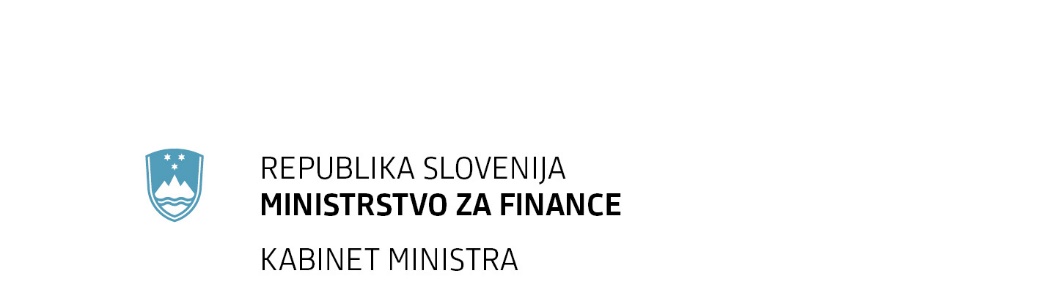 PRILOGA 1PREDLOG SKLEPAŠtevilka:	Datum:	Na podlagi šestega odstavka 21. člena Zakona o Vladi Republike Slovenije (Uradni list RS, št. 24/05 – uradno prečiščeno besedilo, 109/08, 38/10 – ZUKN, 8/12, 21/13, 47/13 – ZDU-1G, 65/14 in 55/17) in 119. člena Zakona o preprečevanju pranja denarja in financiranja terorizma (Uradni list RS, št. 68/16, 81/19 in 91/20) je Vlada Republike Slovenije na ….. seji ……… pod točko ……… sprejela naslednji S K L E P Vlada Republike Slovenije je obravnavala Poročilo o delu Urada Republike Slovenije za preprečevanje pranja denarja za leto 2018 in Poročilo o delu Urada Republike Slovenije za preprečevanje pranja denarja za leto 2019.                                                                                                               Dr. Božo Predalič                                                                                                       GENERALNI SEKRETARPrejmejo:– Ministrstvo za finance,– Generalni sekretariat Vlade Republike Slovenije,– Služba Vlade Republike Slovenije za zakonodajo,– Urad Republike Slovenije za preprečevanje pranja denarja.OBRAZLOŽITEVZakon o preprečevanju pranja denarja in financiranja terorizma (Uradni list RS, št. 68/16, 81/19 in 91/20; v nadaljnjem besedilu: ZPPDFT-1) v 119. členu določa, da mora Urad Republike Slovenije za preprečevanje pranja denarja (v nadaljnjem besedilu: urad) najmanj enkrat letno o svojem delu poročati Vladi Republike Slovenije (v nadaljnjem besedilu: Vlada RS).Poročilo o delu urada za leto 2018 je že triindvajseto poročilo Vladi RS, nanaša pa se na obdobje od 1. januarja 2018 do 31. decembra 2018. V poročilu so predstavljeni podatki z vseh temeljnih področij delovanja urada (delo na področju sumljivih transakcij, preventive in nadzora ter mednarodnega sodelovanja), podatki o poslovanju urada na finančnem in kadrovskem področju ter na področju informatike kot tudi nekateri statistični podatki o delovanju preostalih državnih organov, ki so prejemniki pisanj urada, oziroma ta z njimi sodeluje pri izvajanju predpisov s področja preprečevanja in odkrivanja pranja denarja.Tokratno letno poročilo za leto 2018 je pripravljeno nekoliko z zamudo, kar je posledica vrste zahtevnih in nenačrtovanih nalog urada, s katerimi se je spoprijemal ob siceršnji kadrovski podhranjenosti in kadrovskih spremembah v preteklem letu. Ker je urad majhen organ po številu zaposlenih z vrsto zelo različnih nalog, je dinamiko priprave letnega poročila stopnjeval v okviru kadrovskih zmožnosti do največje možne mere.Gotovinske transakcije, nakazila, povezana s tveganimi državami, in prenosi gotovine čez mejo SkupnostiV letu 2018 je urad prejel podatke o 44.537 gotovinskih transakcijah nad 15.000 EUR. Primerjava podatkov o sporočenih gotovinskih transakcijah za zadnja leta kaže na umirjanje (pred tem je bilo v obdobju od 2008 do 2015 zaznano upadanje) skupnega števila sporočenih transakcij, medtem ko se povprečen znesek na sporočeno gotovinsko transakcijo v zadnjih treh letih celo znižuje. Struktura sporočenih gotovinskih transakcij glede na sektor pošiljatelja ostaja enaka. Največ sporočenih gotovinskih transakcij je urad, tako kot že vsa leta poprej, prejel iz bančnega sektorja, pri tem pa zaznava precejšen upad sporočenih transakcij iz sektorja igralnic. Urad od 1. septembra 2017 naprej prejema podatke o gotovinskih transakcijah ter vseh drugih transakcijah, od vseh zavezancev po kriptozaščiteni elektronski pošti.V zvezi s transakcijami, ki so jih družbe z bančnih računov, odprtih v Republiki Sloveniji, izvršile družbam s sedežem v tvegani državi ali na bančne račune, odprte v tvegani državi, so uradu v letu 2018 zavezanci sporočili podatke o 17.618 transakcijah (leta 2017 o 9.733) v skupnem znesku 1.212.809.508 EUR (preračunano po tečaju na 31. december 2018). Večji del teh nakazil oziroma 14.164 transakcij so izvršile slovenske družbe, medtem ko so 2.524 transakcij izvršile tuje družbe z računom, odprtim pri slovenski banki. Celoten porast števila nakazil je mogoče pripisati uvrstitvi Srbije na seznam tveganih držav v letu 2018.V letu 2018 je bilo na slovenskem delu meje Evropske unije (v nadaljnjem besedilu: unija) skupno prijavljenih 140 prenosov gotovine čez mejo, in sicer 83 vnosov in 57 iznosov gotovine. Skoraj 60 % vseh iznosov se nanaša na prenos gotovine na ladje, medtem ko se 18 % vseh vnosov v unijo nanaša na nakup vozila, kot razlog vnosa pa je bilo v 10 % navedeno tudi, da bodo sredstva namenjena investicijam in v 10 % za nakup premičnin.Sumljive transakcijeNa področju sumljivih transakcij so v uradu leta 2018 prejeli skupno 787 prijav, in sicer: 753 prijav sumljivih transakcij ali sumljivih aktivnosti, ki so se nanašale na razloge za sum pranja denarja; 29 prijav, ki so se nanašale na razloge za sum financiranja terorizma; medtem ko so pet prijav prejeli od tožilstva, ki je po predhodnem strinjanju urada odredilo finančno preiskavo v skladu z Zakonom o odvzemu premoženja nezakonitega izvora (Uradni list RS, št. 91/11, 25/14 in 53/18 – odl. US). V zvezi z vsemi temi prijavami je urad odprl zadeve in začel zbirati podatke. Skupno so v uradu v obdobju od leta 1995 do 2018 odprli že 6.199 zadev. Med prijavitelji so tudi leta 2018 prevladovale banke (566 prijav oziroma 71,91-% delež vseh prijav). V letu 2018 se je število prijav znova precej zvišalo, in sicer za 41 %, medtem ko je struktura prijaviteljev ostala enaka.Urad je leta 2018 zaključil obravnavo v 559 zadevah, kar je 8 % več, kot je znašalo povprečje zaključenih zadev v obdobju od leta 2014 do 2017 (514). Od vseh teh zaključenih zadev so v 328 primerih policiji/državnemu tožilstvu podali obvestilo o sumljivih transakcijah zaradi suma pranja denarja ali financiranja terorizma, v nadaljnjih 149 zadevah so pristojnim organom podali informacije zaradi ugotovljenega suma storitve nekaterih drugih kaznivih dejanj, medtem ko v 82 zadevah z analizo niso potrdili na začetku izkazanih razlogov za sum pranja denarja. Med predhodnimi kaznivimi dejanji, iz katerih najverjetneje izvira umazani denar, je bilo v letu 2018 največ kaznivih dejanj goljufije, ki so jim sledila kazniva dejanja neupravičene proizvodnje in prometa s prepovedanimi drogami, nedovoljenimi snovmi v športu in predhodnimi sestavinami za izdelavo prepovedanih drog, zlorabe položaja ali zaupanja pri opravljanju gospodarske dejavnosti in davčne zatajitve. V letu 2018 je delež obvestil, pri katerih so ocenili, da gre za predhodna kazniva dejanja, storjena v tujini, znašal skoraj 30 %, kar pa je precej manj kot v letih 2016 in 2017, ko je bil ta delež okoli 45 %. Urad je v zadevah, v katerih je obravnaval sume storitve kaznivega dejanja pranja denarja, v letu 2018 odredil začasno zaustavitev transakcije za tri delovne dni v dvanajstih zadevah, ko je v breme devetnajstih bančnih računov dveh domačih in treh tujih fizičnih oseb ter osmih domačih in ene tuje pravne osebe zaustavil izvršitev transakcij v skupni višini 3.103.340 EUR in 283.676 USD.V nekaterih zadevah, v katerih je urad izdal odredbo o začasni zaustavitvi transakcij, so tudi sodišča izdala odredbe o začasnem zavarovanju sredstev. V letu 2018 so sodišča v šestih zadevah začasno zavarovala premoženje v skupni vrednosti 705.178 EUR.Med zaznanimi tehnikami pranja denarja prednjačijo prenosi sredstev med računi in državami ter dvigi gotovine, hkrati pa je zaznana tudi nova tehnika uporabe virtualnih valut.Faze postopkov v zvezi s podanimi kazenskimi ovadbami za pranje denarjaIz statističnih podatkov, ki jih urad prejema od policije, državnih tožilstev in sodišč, je razvidno, da je leta 2018 policija podala 21 novih kazenskih ovadb zaradi utemeljenega suma storitve kaznivega dejanja pranja denarja, medtem ko so tožilstva v letu 2018 sama, brez kazenske ovadbe policije, začela en predkazenski postopek. Glede na to, da so sodišča iz že obstoječih dveh kazenskih postopkov izločila pregon zoper nekatere osebe, so se v letu 2018 skupno začeli predkazenski ali kazenski postopki v 24 zadevah, kar je najmanj v obdobju zadnjih devetih let, v katerem se je začelo povprečno 53 postopkov na leto. Od leta 1995 naprej so se skupno začeli postopki v 583 kazenskih zadevah, povezanih s kaznivim dejanjem pranja denarja.V zvezi z vsemi temi zadevami je postopek že končan v 272 zadevah (87 zadev se je končalo s pravnomočno obsodilno sodbo, v 27 zadevah so bile izrečene oprostilne sodbe, v 83 zadevah se tožilec ni odločil za pregon, v 31 zadevah je tožilec odstopil od pregona, v 21 zadevah je postopek zaustavilo sodišče, šest zadev so sodišča odstopila v reševanje v tujino, medtem ko je v dvanajstih primerih prišlo do združitev postopkov in v petih do prekvalifikacije kaznivega dejanja). V predkazenskem ali kazenskem postopku je še 311 zadev, in sicer se tožilstvo v 141 zadevah še odloča o pregonu, v eni zadevi je tožilstvo pregon odložilo, medtem ko je 169 zadev v različnih fazah obravnave (zahteva za preiskavo, preiskava, obtožnica). Urad ugotavlja, da se je število zavrženih kazenskih ovadb tožilstva malenkost povečalo, vendar je število zavrženih ovadb v skladu s številom zavrženj v prejšnjih letih, saj so tožilstva v zadnjih štirih letih povprečno letno zavrgla deset kazenskih ovadb. V letu 2018 so se tožilstva v trinajstih zadevah odločila za kazenski pregon in so v fazah zahteve za preiskavo, preiskave ali obtožnice. V uradu ugotavljajo, da se je povečevanje števila predkazenskih in kazenskih postopkov v zvezi s sumi storitve kaznivega dejanja pranja denarja nadaljevalo tudi v letu 2018.Sodišča so do konca leta 2018 v 83 zadevah izrekla 88 pravnomočno obsodilnih sodb zoper 105 domačih fizičnih oseb, štiri domače pravne osebe ter devet tujih fizičnih oseb. V teh sodbah so sodišča izrekla 50 zapornih kazni in 64 pogojnih zapornih kazni. Povprečna kazen zapora znaša osemnajst mesecev, pri čemer je najmanjša izrečena kazen zapora šest mesecev in najvišja pet let. V osemnajstih sodbah so sodišča izrekla kazen odvzema premoženja v skupni vrednosti 2.612.678 EUR, v 32 sodbah so odredila vračilo sredstev, pridobljenih s kaznivim dejanjem v višini 29.252.494 EUR ter izrekla 72 stranskih denarnih kazni v skupni višini 1.169.919 EUR.V zvezi s sodelovanjem urada pri odkrivanju kaznivih dejanj pranja denarja v obdobju od leta 2010 do 2018 urad ugotavlja, da je 55 % od skupno 482 predkazenskih in kazenskih postopkov s področja pranja denarja temeljilo na njegovih obvestilih. Med temi se je kar 39 % zadev s področja pranja denarja začelo na podlagi podatkov, ki so jih uradu kot prijave sumljivih transakcij poslali zavezanci iz 4. člena ZPPDFT-1, medtem ko je urad v 16 % primerov začel analizo na podlagi pobud državnih organov. Policija ali tožilstva so v 46 % zadev preganjala kaznivo dejanje pranja denarja povsem samostojno. Navedena struktura jasno kaže na to, da sporočene sumljive transakcije zavezancev odločilno prispevajo k številu obravnavanih zadev policije in tožilstva. Sistem boja proti pranju denarja prek zaznavanja sumljivih transakcij v finančnem in nefinančnem sektorju je torej učinkovit.Preventiva in nadzorV letu 2018 je urad podal 392 pisnih mnenj oziroma stališč v zvezi z razlago izvajanja posameznih določil ZPPDFT-1. Pri tem velja poudariti, da v teh primerih ni šlo za obvezno razlago zakona, saj to lahko poda samo zakonodajalec. Na splošno je prepoznano, da so postavljena vprašanja oziroma zaprosila za pomoč pri izvajanju zakonskih določb čedalje bolj zahtevna in večplastna, kar na eni strani zahteva vključevanje več virov v okviru urada in usklajevanje z drugimi nadzornimi organi, na drugi strani pa pomeni kazalnik kakovostnega razvoja, vsaj v nekaterih kategorijah zavezancev, pri izvajanju ukrepov za preprečevanje pranja denarja in financiranja terorizma v okviru svojih poslovnih procesov.Delo urada je bilo tudi v letu 2018 v veliki meri vezano na delovanje Posebnega odbora Sveta Evrope MONEYVAL. V letu 2018 sta bili v Strasbourgu dve zasedanji odbora MONEYVAL, ki so se ju poleg predstavnikov urada udeležili tudi predstavniki Ministrstva za pravosodje, Ministrstva za notranje zadeve in Banke Slovenije.Predstavniki urada so v letu 2018 izvedli skupno 20 ur predavanj na različnih seminarjih v Sloveniji. Seminarji oziroma sodelovanje pri različnih oblikah izobraževanj so bili namenjeni predvsem zavezancem iz 4. člena ZPPDFT-1 in drugim državnim organom. Skladno s sprejetimi strateškimi usmeritvami in prednostnimi nalogami inšpekcijskega nadzora za leto 2018 je urad načrtoval samostojne inšpekcijske nadzore predvsem pri tistih zavezancih, ki nimajo svojega primarnega nadzornika. V letu 2018 je bilo tako izvedenih 73 inšpekcijskih nadzorov, pri čemer je zaznano pomanjkljivo poznavanje obveznosti predvsem pri zavezancih, ki do uveljavitve ZPPDFT-1 niso imeli pristojnega nadzornega organa. Na podlagi ugotovljenega se bodo tudi v prihodnje izvajale aktivnosti glede usposabljanja in strokovne pomoči ter nadzora. V okviru sodelovanja z drugimi nadzornimi organi je urad izvedel skupne nadzore s Tržnim inšpektoratom RS na področjih dajanja kreditov oziroma posojil, finančnega zakupa in posredovanja pri sklepanju kreditnih in posojilnih poslov, s Finančno upravo Republike Slovenije pri igralnicah oziroma igralnih salonih ter z Agencijo za trg vrednostnih papirjev pri borznoposredniški družbi in banki v delu, ki se nanaša na storitve ter dejavnost investicijskega bančništva. Tudi v teh primerih se je takšno sodelovanje izkazalo za dobro in se bo nadaljevalo z namenom poenotenja nadzorniških praks in izboljšanja izvajanja določb ZPPDFT-1.Omeniti velja tudi številčnost novinarskih vprašanj, na katera je urad odgovoril prek Službe za odnose z javnostmi Ministrstva za finance. V letu 2018 urad ni prejel nobene zahteve za informacije javnega značaja. Mednarodno sodelovanjePravna podlaga za mednarodno delovanje urada so 105., 106. in 108. člen ZPPDFT-1, ki ga pooblaščajo, da izmenjuje podatke s tujimi organi, pristojnimi za preprečevanje pranja denarja in financiranja terorizma.Urad ima določene pristojnosti tudi na podlagi Konvencije Sveta Evrope št. 198 o pranju, odkrivanju, zasegu in odvzemu premoženjske koristi, pridobljene s kaznivim dejanjem, in o financiranju terorizma, ki jo je Slovenija podpisala 28. marca 2007, veljati pa je začela 1. avgusta 2010. Urad je v konvenciji predviden kot osrednji organ, prek katerega bi šla vsa zaprosila in zahtevki, ki se nanašajo na pranje denarja, odkrivanje, zaseg in odvzem premoženjske koristi, pridobljene s kaznivim dejanjem pranja denarja in financiranjem terorizma. Leta 2018 je urad na podlagi 105. člena ZPPDFT-1 poslal 144 zaprosil v 103 zadevah v 40 držav (v letu 2017 je bilo 276 zaprosil v 159 zadevah v 102 državi), poleg tega pa na podlagi 108. člena ZPPDFT-1 še 186 spontanih informacij v devetnajst držav (v letu 2017 je bilo 70 spontanih informacij v devetnajst držav). V primerjavi z letom 2017 gre za kar 48 % manj poslanih zaprosil urada, obenem pa 265 % več spontanih informacij urada.Na osnovi 106. člena ZPPDFT-1 je urad v letu 2018 prejel 159 zaprosil v 139 zadevah iz 46 držav (v letu 2017 je bilo 170 zaprosil v 134 zadevah iz 46 držav) ter 50 spontanih informacij iz šestnajstih držav (v letu 2017 je bilo 23 spontanih informacij iz trinajstih držav). V primerjavi z letom 2017 gre za 6,5 % manj prejetih zaprosil tujih uradov, medtem ko se je število prejetih spontanih informacij povišalo za 217 %. V letu 2018 je urad največ podatkov izmenjal s pristojnimi uradi Italije, Hrvaške, Avstrije, Madžarske, Velike Britanije, Bosne in Hercegovine, Srbije in Španije. Sodelovanje s tujimi uradi se lahko še dodatno nadgradi z izmenjavo oziroma podpisom formalno neobvezujočih pisnih dogovorov (tako imenovanih “pisem o izmenjavi podatkov” – Memorandum of Understanding /MOU/).  V letu 2018 je urad podpisal takšen sporazum s sorodnim organom iz Grčije. Urad je od začetka svojega delovanja v letu 1995 pa do konca leta 2018 tako podpisal že 48 pisem o izmenjavi podatkov.InformatikaTudi v letu 2018 je služba za informatiko urada izvajala aktivnosti, ki se pretežno nanašajo na upravljanje evidenčnega sistema urada ter upravljanje notranjega omrežja urada. Te aktivnosti so bile operativne, izobraževalne in upravne narave. Med njimi velja poudariti sodelovanje pri izvajanju sporazuma (SLA) z Direktoratom za informacijsko družbo in informatiko pri Ministrstvu za javno upravo, v okviru katerega je bila pripravljena podlaga za premik zunanjega omrežja na osrednjo infrastrukturo (DRO) ter nadaljevanje izvajanja javnega naročila po projektu ePPD, financiranem iz sredstev EU. Operativne aktivnosti so bile:vzpostavitev novega načina shranjevanja varnostnih kopij;občasno preverjanje ustreznosti shranjevanja podatkov; vse leto trajajoče aktivnosti upravljanja podatkovnih zbirk z namenom boljše organiziranosti podatkov v zbirkah gotovinskih transakcij in podatkov o transakcijah v tvegane države; vzdrževanje strojne in programske opreme ter upravljanje notranjega omrežja urada.Kadrovske zadeveV uradu je bilo na 31. december 2018 skupaj z direktorjem zaposlenih 23 oseb. Na podlagi Akta o notranji organizaciji in sistemizaciji delovnih mest v Uradu RS za preprečevanje pranja denarja je v uradu sistemiziranih 30 delovnih mest, kar pomeni, da je bila konec leta 2018 zasedenost delovnih mest 77-%.Finančno materialno poslovanjeVišina proračunskih sredstev, dodeljenih uradu, je za leto 2018 znašala 1.090.808 EUR. Od navedenih sredstev je bilo za plače in druge izdatke zaposlenim, za blago in storitve, za manjše investicije in investicijsko vzdrževanje, za plačilo članarine organizacije EGMONT ter za slovensko udeležbo v projektu nadgradnje informacijskega sistema urada porabljenih skupno 1.015.888 EUR oziroma 93,13 % vseh načrtovanih sredstev.Poročilo o delu urada za leto 2019 je že štiriindvajseto poročilo Vladi RS, nanaša pa se na obdobje od 1. januarja 2019 do 31. decembra 2019. V poročilu so predstavljeni podatki z vseh temeljnih področij delovanja urada (delo na področju sumljivih transakcij, preventive in nadzora ter mednarodnega sodelovanja), podatki o poslovanju urada na finančnem in kadrovskem področju ter na področju informatike in tudi nekateri statistični podatki o delovanju preostalih državnih organov, ki so prejemniki pisanj urada, oziroma urad z njimi sodeluje pri izvajanju predpisov s področja preprečevanja in odkrivanja pranja denarja.Gotovinske transakcije, nakazila, povezana s tveganimi državami, in prenosi gotovine čez mejo SkupnostiV letu 2018 je urad prejel podatke o 42.879 gotovinskih transakcijah nad 15.000 EUR. Primerjava podatkov o sporočenih gotovinskih transakcijah za zadnja leta kaže na umirjanje (pred tem smo v obdobju od leta 2008 do 2015 zaznali strmo upadanje) skupnega števila sporočenih transakcij, hkrati pa se znižuje tudi povprečen znesek na sporočeno gotovinsko transakcijo. Struktura sporočenih gotovinskih transakcij glede na sektor pošiljatelja ostaja enaka. Največ sporočenih gotovinskih transakcij je urad, tako kot že vsa leta poprej, prejel iz bančnega sektorja, pri tem pa se je zaznani upad sporočenih transakcij iz sektorja igralnic ustavil. Urad od 1. septembra 2016 naprej prejema podatke o gotovinskih transakcijah ter tudi vseh drugih transakcijah, od vseh zavezancev po kriptozaščiteni elektronski pošti.V zvezi s transakcijami, ki so jih družbe iz bančnih računov, odprtih v Republiki Sloveniji, izvršile družbam s sedežem v tvegani državi ali na bančne račune, odprte v tvegani državi, so nam v letu 2019 organizacije sporočile podatke o 18.103 transakcijah (leta 2018 16.619) v skupnem znesku 1.654.382.699 EUR (preračunano po tečaju na 31. december 2019). Večji del teh nakazil oziroma 15.022 transakcij so izvršile slovenske družbe, medtem ko so 2.439 transakcij izvršile tuje družbe z računom, odprtim pri slovenski banki.V letu 2019 je bilo na slovenskem delu meje Skupnosti skupno prijavljenih 113 prenosov gotovine čez mejo, in sicer 58 vnosov in 55 iznosov gotovine. Večji del vnosov gotovine ali 60 % se nanaša na vnos gotovine z namenom nakupa vozila ali nepremičnine, medtem ko se 67 % vseh iznosov nanaša na gotovino za potrebe ladij.Sumljive transakcijeNa področju sumljivih transakcij smo v uradu leta 2019 prejeli skupno 1.069 prijav, in sicer: 1.030 prijav sumljivih transakcij ali sumljivih aktivnosti, ki so se nanašale na razloge za sum pranja denarja, 31 prijav, ki so se nanašale na razloge za sum financiranja terorizma, medtem ko smo osem prijav prejeli od tožilstva, ki je po predhodnem strinjanju urada odredilo finančno preiskavo v skladu z ZOPNI. V zvezi z vsemi temi prijavami smo odprli zadeve in začeli zbiranje podatkov. Skupno smo v Uradu v obdobju od leta 1995 do 2019 odprli že 7.268 zadev. Med prijavitelji so tudi leta 2019 prevladovale banke (763 prijav oziroma 71-% delež vseh prijav). V letu 2019 se je število prijav znova precej zvišalo, in sicer za 35 %, medtem ko je struktura prijaviteljev ostala enaka.Urad je leta 2019 zaključil obravnavo v 781 zadevah, kar je 39 % več kot v letu 2018. Od vseh teh zaključenih zadev smo v 351 primerih policiji/državnemu tožilstvu poslali obvestilo o sumljivih transakcijah zaradi suma pranja denarja ali financiranja terorizma, v nadaljnjih 243 zadevah smo pristojnim organom poslali informacije zaradi ugotovljenega suma storitve nekaterih drugih kaznivih dejanj, medtem ko v 187 zadevah z analizo nismo potrdili na začetku izkazanih razlogov za sum pranja denarja. Med predhodnimi kaznivimi dejanji, iz katerih najverjetneje izvira umazani denar, je bilo v letu 2019 največ kaznivih dejanj goljufije, ki so jim sledila kazniva dejanja neupravičene proizvodnje in prometa s prepovedanimi drogami, nedovoljenimi snovmi v športu in predhodnimi sestavinami za izdelavo prepovedanih drog, zlorabe prostitucije, zlorabe položaja ali zaupanja pri opravljanju gospodarske dejavnosti in davčne zatajitve. V letu 2019 je delež obvestil, pri katerih smo ocenili, da gre za predhodna kazniva dejanja, storjena v tujini, znašal 32 %, kar pa je precej manj kot v letih 2017 in 2018, ko je bil ta delež okoli 45 %. Urad je v zadevah, v katerih je obravnaval sume storitve kaznivega dejanja pranja denarja, v letu 2019 odredil začasno zaustavitev transakcije za tri delovne dni v štirih zadevah, ko je v breme sedmih bančnih računov dveh domačih fizičnih oseb in petih domačih pravnih oseb zaustavil izvršitev transakcij v skupni višini 282.619 EUR in 85.473 USD.V nekaterih zadevah, kjer je urad izdal odredbo o začasni zaustavitvi transakcij, so tudi sodišča izdala odredbe o začasnem zavarovanju sredstev. Konec leta 2019 je bil znesek začasno zavarovanega premoženja 33.546.754 EUR.Med zaznanimi tehnikami pranja denarja prednjačijo prenosi sredstev med računi in državami, medtem ko delež zadev, v katerih opažamo dvige gotovine, vztrajno pada, hkrati pa je zaznana tudi nova tehnika uporabe virtualnih valut ter dvigov gotovine na bančnih avtomatih.Faze postopkov v zvezi s podanimi kazenskimi ovadbami za pranje denarjaIz statističnih podatkov, ki jih urad prejema od policije, državnih tožilstev in sodišč, je razvidno, da je leta 2019 policija podala 44 novih kazenskih ovadb zaradi utemeljenega suma storitve kaznivega dejanja pranja denarja, medtem ko so tožilstva v letu 2019 sama, brez kazenske ovadbe policije, začela deset predkazenskih ali kazenskih postopkov. Od leta 1995 naprej so se skupno začeli postopki v 636 kazenskih zadevah, povezanih s kaznivim dejanjem pranja denarja.V zvezi z vsemi temi zadevami je postopek že končan v 342 zadevah (91 zadev se je končalo s pravnomočno obsodilno sodbo, v 28 zadevah so bile izrečene oprostilne sodbe, v 103 zadevah se tožilec ni odločil za pregon, v 69 zadevah je tožilec odstopil od pregona ali je postopek zaustavilo sodišče, šest zadev so sodišča odstopila v reševanje v tujino, medtem ko je v dvanajstih primerih prišlo do združitev postopkov in v petih do prekvalifikacije kaznivega dejanja). V predkazenskem ali kazenskem postopku je še 321 zadev, in sicer se tožilstvo v 138 zadevah še odloča o pregonu, v eni zadevi je pregon odložilo, medtem ko je 183 zadev v različnih fazah obravnave (zahteva za preiskavo, preiskava, obtožnica). Ugotavljamo, da se je število zavrženih kazenskih ovadb tožilstva malenkost povečalo, vendar je število zavrženih ovadb v skladu s številom zavrženj v prejšnjih letih, saj so tožilstva v zadnjih štirih letih povprečno letno zavrgla deset kazenskih ovadb. V letu 2019 so se tožilstva v 22 zadevah odločila za kazenski pregon in so te v fazah zahteve za preiskavo, preiskave ali obtožnice. Na uradu ugotavljamo, da se je povečevanje števila predkazenskih in kazenskih postopkov v zvezi s sumi storitve kaznivega dejanja pranja denarja nadaljevalo tudi v letu 2019.Sodišča so do konca leta 2019 v 91 zadevah izrekla 96 pravnomočno obsodilnih sodb zoper 110 domačih fizičnih oseb, štirinajst tujih fizičnih oseb ter pet domačih pravnih oseb. V teh 96 pravnomočnih sodbah so sodišča izrekla 123 zapornih kazni, od tega 72 pogojnih. Povprečna kazen zapora znaša osemnajst mesecev, pri čemer je najmanjša izrečena kazen zapora šest mesecev in najvišja pet let. V 20 sodbah so sodišča izrekla odvzem premoženja v skupni vrednosti 3.554.102 EUR, v 38 sodbah odredila vračilo sredstev, pridobljenih s kaznivim dejanjem v višini 29.570.913 EUR, ter izrekla 81 stranskih denarnih kazni v skupni višini 1.341.919 EUR.V zvezi s sodelovanjem urada pri odkrivanju kaznivih dejanj pranja denarja v obdobju od leta 2010 do 2019 ugotavljamo, da je 53 % od skupno 526 predkazenskih in kazenskih postopkov s področja pranja denarja temeljilo na obvestilih urada. Med temi zadevami se je kar 32 % zadev s področja pranja denarja začelo na podlagi podatkov, ki so jih uradu kot prijave sumljivih transakcij poslali zavezanci iz 4. člena ZPPDFT-1, medtem ko je urad v 16 % primerov začel analizo na podlagi pobud državnih organov. Policija ali tožilstva so v 45 % zadev preganjala kaznivo dejanje pranja denarja povsem samostojno. Navedena struktura jasno kaže na to, da sporočene sumljive transakcije zavezancev odločilno prispevajo k številu obravnavanih zadev policije in tožilstva. Sistem boja proti pranju denarja prek zaznavanja sumljivih transakcij v finančnem in nefinančnem sektorju je torej učinkovit.Preventiva in nadzorV letu 2019 je urad podal 226 pisnih mnenj oziroma stališč v zvezi z razlago izvajanja posameznih določil ZPPDFT-1. Pri tem velja poudariti, da v teh primerih ni šlo za avtentično razlago zakona, saj to lahko poda samo zakonodajalec. Na splošno je prepoznano, da so postavljena vprašanja oziroma zaprosila za pomoč pri izvajanju zakonskih določb čedalje bolj zahtevna in večplastna, kar na eni strani zahteva vključevanje več virov v okviru urada in usklajevanje z drugimi nadzornimi organi, na drugi strani pa pomeni kazalnik kakovostnega razvoja, vsaj v nekaterih kategorijah zavezancev, pri izvajanju ukrepov za preprečevanje pranja denarja in financiranja terorizma v okviru svojih poslovnih procesov.Delo urada je bilo tudi v letu 2019 pretežno vezano na delovanje Posebnega odbora Sveta Evrope MONEYVAL. V letu 2019 sta bili v Strasbourgu sklicani dve zasedanji odbora MONEYVAL, ki so se ju poleg predstavnikov urada udeležili tudi predstavniki preostalih institucij.Predstavniki urada so v letu 2019 izvedli skupno 20 ur predavanj na različnih seminarjih v Sloveniji. Seminarji oziroma sodelovanje pri različnih oblikah izobraževanj so bili namenjeni predvsem zavezancem iz 4. člena ZPPDFT-1 in drugim državnim organom. Skladno s sprejetimi strateškimi usmeritvami in prednostnimi nalogami inšpekcijskega nadzora za leto 2019 je urad načrtoval samostojne inšpekcijske nadzore predvsem pri tistih zavezancih, ki nimajo svojega primarnega nadzornika. V letu 2019 je bilo tako izvedenih 63 inšpekcijskih nadzorov ter izdanih 56 ureditvenih odločb, pri čemer je zaznano pomanjkljivo poznavanje obveznosti predvsem pri zavezancih, ki do uveljavitve ZPPDFT-1 niso imeli pristojnega nadzornega organa. V okviru nadzora nad izvajanjem določb 44. člena ZPPDFT-1 pa je urad izdal 47 opozoril po Zakonu o prekrških v zvezi z vpisom podatkov poslovnih subjektov v Register dejanskih lastnikov. Na podlagi ugotovljenega se bodo tudi v prihodnje izvajale aktivnosti tako glede usposabljanja in strokovne pomoči kot tudi nadzora. V okviru sodelovanja z drugimi nadzornimi organi je urad izvedel skupne nadzore s Finančno upravo RS pri igralnicah in igralnih salonih ter z Agencijo za trg vrednostnih papirjev pri borznoposredniški družbi in banki v delu, ki se nanaša na storitve in dejavnost investicijskega bančništva. Tudi v teh primerih se je takšno sodelovanje izkazalo za dobro in se bo nadaljevalo z namenom poenotenja nadzorniških praks in izboljšanja izvajanja določb ZPPDFT-1.Omeniti velja tudi številčnost novinarskih vprašanj, na katera je urad odgovoril prek Službe za odnose z javnostmi Ministrstva za finance. V letu 2019 urad ni prejel nobene zahteve za informacije javnega značaja. Mednarodno sodelovanjePravna podlaga za mednarodno delovanje urada je določena s členi 105., 106. in 108. ZPPDFT-1, ki pooblaščajo urad, da izmenjuje podatke s tujimi organi, pristojnimi za preprečevanje pranja denarja in financiranja terorizma.Urad ima določene pristojnosti tudi na podlagi Konvencije Sveta Evrope št. 198 o pranju, odkrivanju, zasegu in odvzemu premoženjske koristi, pridobljene s kaznivim dejanjem, in o financiranju terorizma, ki jo je Slovenija podpisala 28. marca 2007, ratificirala 26. aprila 2010, veljati pa je začela 1. avgusta 2010. Urad je v konvenciji predviden kot osrednji organ, prek katerega bi šla vsa zaprosila in zahtevki, ki se nanašajo pranje denarja, odkrivanje, zaseg in odvzem premoženjske koristi, pridobljene s kaznivim dejanjem pranja denarja in financiranjem terorizma. Leta 2019 je urad na podlagi 105. člena ZPPDFT-1 poslal 239 zaprosil v 189 zadevah v 52 držav (v letu 2018 je bilo 144 zaprosil v 103 zadevah v 40 držav), poleg tega pa na podlagi 108. člena ZPPDFT-1 še 141 spontanih informacij v 32 držav (v letu 2018 je bilo 186 spontanih informacij v 19 držav). V primerjavi z letom 2018 lahko torej opazimo za kar 66 % več poslanih zaprosil urada, obenem pa za 24 % nižje število spontanih informacij urada.Na osnovi 106. člena ZPPDFT-1 je urad v letu 2019 prejel 176 zaprosil v 142 zadevah iz 59 držav (v letu 2018 je bilo 159 zaprosil v 139 zadevah iz 46 držav) ter 52 spontanih informacij iz osemnajstih držav (v letu 2018 je bilo 50 spontanih informacij iz šestnajstih držav).V primerjavi z letom 2018 lahko torej opazimo za 11 % več prejetih zaprosil tujih uradov, medtem ko se je število prejetih spontanih informacij povišalo za 1 %. V letu 2019 je urad največ podatkov izmenjal s pristojnimi uradi Italije, Hrvaške, Avstrije, Madžarske, Velike Britanije, Srbije in Slovaške.Sodelovanje s tujimi uradi se lahko še dodatno nadgradi z izmenjavo oziroma podpisom formalno neobvezujočih pisnih dogovorov (tako imenovanih “pisem o izmenjavi podatkov” – Memorandum of Understanding /MOU/).  V letu 2019 urad ni podpisal nobenega takšnega pisma, vendar je usklajeval njegovo vsebino s sorodnimi uradi iz Maldivov, Turkmenistana in Gvatemale, zaradi česar se pričakuje, da bodo pisma z njimi podpisana v letu 2020. Urad je od začetka svojega delovanja v letu 1995 pa do konca leta 2019 podpisal že 48 pisem o izmenjavi podatkov.InformatikaTudi v letu 2019 je služba za informatiko urada izvajala aktivnosti, ki se v večji meri nanašajo na upravljanje evidenčnega sistema urada ter upravljanje notranjega omrežja urada. Te aktivnosti so bile operativne, izobraževalne in upravne narave. Med njimi velja poudariti sodelovanje pri izvajanju sporazuma (SLA) z Direktoratom za informacijsko družbo in informatiko pri Ministrstvu za javno upravo, kjer smo pripravili podlago za premik zunanjega omrežja na osrednjo infrastrukturo (DRO) ter nadaljevanje izvajanja JN po projektu ePPD, financiranem iz sredstev EU.Operativne aktivnosti so bile:vzpostavitev novega načina shranjevanja varnostnih kopij;občasno preverjanje ustreznosti shranjevanja podatkov; vse leto trajajoče aktivnosti upravljanja podatkovnih zbirk z namenom boljše organiziranosti podatkov v zbirkah gotovinskih transakcij in podatkov o transakcijah v tvegane države; vzdrževanje strojne in programske opreme ter upravljanje notranjega omrežja urada.Kadrovske zadeveV Uradu je bilo na 31. december 2019 skupaj z direktorjem zaposlenih 24 oseb. Na podlagi Akta o notranji organizaciji in sistemizaciji delovnih mest v Uradu RS za preprečevanje pranja denarja je v uradu sistemiziranih 30 delovnih mest, kar pomeni, da je bila konec leta 2019 zasedenost delovnih mest 80-%.Finančno materialno poslovanjeVišina proračunskih sredstev, dodeljenih uradu, je za leto 2019 znašala 1.194.307 EUR. Od navedenih sredstev je za plače in druge izdatke zaposlenim, za blago in storitve, manjše investicije in investicijsko vzdrževanje, plačilo članarine organizacije EGMONT in za slovensko udeležbo v projektu nadgradnje informacijskega sistema urada porabljenih skupno 1.137.901 EUR oziroma 95,27 % vseh načrtovanih sredstev.Številka: 460-7/2020Številka: 460-7/2020Številka: 460-7/2020Številka: 460-7/2020Številka: 460-7/2020Številka: 460-7/2020Številka: 460-7/2020Ljubljana, 1. oktober 2020Ljubljana, 1. oktober 2020Ljubljana, 1. oktober 2020Ljubljana, 1. oktober 2020Ljubljana, 1. oktober 2020Ljubljana, 1. oktober 2020Ljubljana, 1. oktober 2020EVA: /EVA: /EVA: /EVA: /EVA: /EVA: /EVA: /GENERALNI SEKRETARIAT VLADE REPUBLIKE SLOVENIJEGp.gs@gov.siGENERALNI SEKRETARIAT VLADE REPUBLIKE SLOVENIJEGp.gs@gov.siGENERALNI SEKRETARIAT VLADE REPUBLIKE SLOVENIJEGp.gs@gov.siGENERALNI SEKRETARIAT VLADE REPUBLIKE SLOVENIJEGp.gs@gov.siGENERALNI SEKRETARIAT VLADE REPUBLIKE SLOVENIJEGp.gs@gov.siGENERALNI SEKRETARIAT VLADE REPUBLIKE SLOVENIJEGp.gs@gov.siGENERALNI SEKRETARIAT VLADE REPUBLIKE SLOVENIJEGp.gs@gov.siZADEVA: Poročilo o delu Urada Republike Slovenije za preprečevanje pranja denarja za leto 2018 in Poročilo o delu Urada Republike Slovenije za preprečevanje pranja denarja za leto 2019 – predlog za obravnavoZADEVA: Poročilo o delu Urada Republike Slovenije za preprečevanje pranja denarja za leto 2018 in Poročilo o delu Urada Republike Slovenije za preprečevanje pranja denarja za leto 2019 – predlog za obravnavoZADEVA: Poročilo o delu Urada Republike Slovenije za preprečevanje pranja denarja za leto 2018 in Poročilo o delu Urada Republike Slovenije za preprečevanje pranja denarja za leto 2019 – predlog za obravnavoZADEVA: Poročilo o delu Urada Republike Slovenije za preprečevanje pranja denarja za leto 2018 in Poročilo o delu Urada Republike Slovenije za preprečevanje pranja denarja za leto 2019 – predlog za obravnavoZADEVA: Poročilo o delu Urada Republike Slovenije za preprečevanje pranja denarja za leto 2018 in Poročilo o delu Urada Republike Slovenije za preprečevanje pranja denarja za leto 2019 – predlog za obravnavoZADEVA: Poročilo o delu Urada Republike Slovenije za preprečevanje pranja denarja za leto 2018 in Poročilo o delu Urada Republike Slovenije za preprečevanje pranja denarja za leto 2019 – predlog za obravnavoZADEVA: Poročilo o delu Urada Republike Slovenije za preprečevanje pranja denarja za leto 2018 in Poročilo o delu Urada Republike Slovenije za preprečevanje pranja denarja za leto 2019 – predlog za obravnavoZADEVA: Poročilo o delu Urada Republike Slovenije za preprečevanje pranja denarja za leto 2018 in Poročilo o delu Urada Republike Slovenije za preprečevanje pranja denarja za leto 2019 – predlog za obravnavoZADEVA: Poročilo o delu Urada Republike Slovenije za preprečevanje pranja denarja za leto 2018 in Poročilo o delu Urada Republike Slovenije za preprečevanje pranja denarja za leto 2019 – predlog za obravnavoZADEVA: Poročilo o delu Urada Republike Slovenije za preprečevanje pranja denarja za leto 2018 in Poročilo o delu Urada Republike Slovenije za preprečevanje pranja denarja za leto 2019 – predlog za obravnavoZADEVA: Poročilo o delu Urada Republike Slovenije za preprečevanje pranja denarja za leto 2018 in Poročilo o delu Urada Republike Slovenije za preprečevanje pranja denarja za leto 2019 – predlog za obravnavoZADEVA: Poročilo o delu Urada Republike Slovenije za preprečevanje pranja denarja za leto 2018 in Poročilo o delu Urada Republike Slovenije za preprečevanje pranja denarja za leto 2019 – predlog za obravnavo1. Predlog sklepov vlade:1. Predlog sklepov vlade:1. Predlog sklepov vlade:1. Predlog sklepov vlade:1. Predlog sklepov vlade:1. Predlog sklepov vlade:1. Predlog sklepov vlade:1. Predlog sklepov vlade:1. Predlog sklepov vlade:1. Predlog sklepov vlade:1. Predlog sklepov vlade:1. Predlog sklepov vlade:Na podlagi šestega odstavka 21. člena Zakona o Vladi Republike Slovenije (Uradni list RS, št. 24/05 – uradno prečiščeno besedilo, 109/08, 38/10 – ZUKN, 8/12, 21/13, 47/13 – ZDU-1G, 65/14 in 55/17) in 119. člena Zakona o preprečevanju pranja denarja in financiranja terorizma (Uradni list RS, št. 68/16, 81/19 in 91/20) je Vlada Republike Slovenije na….. seji ……… pod točko ……… sprejela naslednji S K L E P Vlada Republike Slovenije je obravnavala Poročilo o delu Urada Republike Slovenije za preprečevanje pranja denarja za leto 2018 in Poročilo o delu Urada Republike Slovenije za preprečevanje pranja denarja za leto 2019.                                                                                                               Dr. Božo Predalič                                                                                                       GENERALNI SEKRETARPrejmejo:– Ministrstvo za finance,– Generalni sekretariat Vlade Republike Slovenije,– Služba Vlade Republike Slovenije za zakonodajo,– Urad Republike Slovenije za preprečevanje pranja denarja.Na podlagi šestega odstavka 21. člena Zakona o Vladi Republike Slovenije (Uradni list RS, št. 24/05 – uradno prečiščeno besedilo, 109/08, 38/10 – ZUKN, 8/12, 21/13, 47/13 – ZDU-1G, 65/14 in 55/17) in 119. člena Zakona o preprečevanju pranja denarja in financiranja terorizma (Uradni list RS, št. 68/16, 81/19 in 91/20) je Vlada Republike Slovenije na….. seji ……… pod točko ……… sprejela naslednji S K L E P Vlada Republike Slovenije je obravnavala Poročilo o delu Urada Republike Slovenije za preprečevanje pranja denarja za leto 2018 in Poročilo o delu Urada Republike Slovenije za preprečevanje pranja denarja za leto 2019.                                                                                                               Dr. Božo Predalič                                                                                                       GENERALNI SEKRETARPrejmejo:– Ministrstvo za finance,– Generalni sekretariat Vlade Republike Slovenije,– Služba Vlade Republike Slovenije za zakonodajo,– Urad Republike Slovenije za preprečevanje pranja denarja.Na podlagi šestega odstavka 21. člena Zakona o Vladi Republike Slovenije (Uradni list RS, št. 24/05 – uradno prečiščeno besedilo, 109/08, 38/10 – ZUKN, 8/12, 21/13, 47/13 – ZDU-1G, 65/14 in 55/17) in 119. člena Zakona o preprečevanju pranja denarja in financiranja terorizma (Uradni list RS, št. 68/16, 81/19 in 91/20) je Vlada Republike Slovenije na….. seji ……… pod točko ……… sprejela naslednji S K L E P Vlada Republike Slovenije je obravnavala Poročilo o delu Urada Republike Slovenije za preprečevanje pranja denarja za leto 2018 in Poročilo o delu Urada Republike Slovenije za preprečevanje pranja denarja za leto 2019.                                                                                                               Dr. Božo Predalič                                                                                                       GENERALNI SEKRETARPrejmejo:– Ministrstvo za finance,– Generalni sekretariat Vlade Republike Slovenije,– Služba Vlade Republike Slovenije za zakonodajo,– Urad Republike Slovenije za preprečevanje pranja denarja.Na podlagi šestega odstavka 21. člena Zakona o Vladi Republike Slovenije (Uradni list RS, št. 24/05 – uradno prečiščeno besedilo, 109/08, 38/10 – ZUKN, 8/12, 21/13, 47/13 – ZDU-1G, 65/14 in 55/17) in 119. člena Zakona o preprečevanju pranja denarja in financiranja terorizma (Uradni list RS, št. 68/16, 81/19 in 91/20) je Vlada Republike Slovenije na….. seji ……… pod točko ……… sprejela naslednji S K L E P Vlada Republike Slovenije je obravnavala Poročilo o delu Urada Republike Slovenije za preprečevanje pranja denarja za leto 2018 in Poročilo o delu Urada Republike Slovenije za preprečevanje pranja denarja za leto 2019.                                                                                                               Dr. Božo Predalič                                                                                                       GENERALNI SEKRETARPrejmejo:– Ministrstvo za finance,– Generalni sekretariat Vlade Republike Slovenije,– Služba Vlade Republike Slovenije za zakonodajo,– Urad Republike Slovenije za preprečevanje pranja denarja.Na podlagi šestega odstavka 21. člena Zakona o Vladi Republike Slovenije (Uradni list RS, št. 24/05 – uradno prečiščeno besedilo, 109/08, 38/10 – ZUKN, 8/12, 21/13, 47/13 – ZDU-1G, 65/14 in 55/17) in 119. člena Zakona o preprečevanju pranja denarja in financiranja terorizma (Uradni list RS, št. 68/16, 81/19 in 91/20) je Vlada Republike Slovenije na….. seji ……… pod točko ……… sprejela naslednji S K L E P Vlada Republike Slovenije je obravnavala Poročilo o delu Urada Republike Slovenije za preprečevanje pranja denarja za leto 2018 in Poročilo o delu Urada Republike Slovenije za preprečevanje pranja denarja za leto 2019.                                                                                                               Dr. Božo Predalič                                                                                                       GENERALNI SEKRETARPrejmejo:– Ministrstvo za finance,– Generalni sekretariat Vlade Republike Slovenije,– Služba Vlade Republike Slovenije za zakonodajo,– Urad Republike Slovenije za preprečevanje pranja denarja.Na podlagi šestega odstavka 21. člena Zakona o Vladi Republike Slovenije (Uradni list RS, št. 24/05 – uradno prečiščeno besedilo, 109/08, 38/10 – ZUKN, 8/12, 21/13, 47/13 – ZDU-1G, 65/14 in 55/17) in 119. člena Zakona o preprečevanju pranja denarja in financiranja terorizma (Uradni list RS, št. 68/16, 81/19 in 91/20) je Vlada Republike Slovenije na….. seji ……… pod točko ……… sprejela naslednji S K L E P Vlada Republike Slovenije je obravnavala Poročilo o delu Urada Republike Slovenije za preprečevanje pranja denarja za leto 2018 in Poročilo o delu Urada Republike Slovenije za preprečevanje pranja denarja za leto 2019.                                                                                                               Dr. Božo Predalič                                                                                                       GENERALNI SEKRETARPrejmejo:– Ministrstvo za finance,– Generalni sekretariat Vlade Republike Slovenije,– Služba Vlade Republike Slovenije za zakonodajo,– Urad Republike Slovenije za preprečevanje pranja denarja.Na podlagi šestega odstavka 21. člena Zakona o Vladi Republike Slovenije (Uradni list RS, št. 24/05 – uradno prečiščeno besedilo, 109/08, 38/10 – ZUKN, 8/12, 21/13, 47/13 – ZDU-1G, 65/14 in 55/17) in 119. člena Zakona o preprečevanju pranja denarja in financiranja terorizma (Uradni list RS, št. 68/16, 81/19 in 91/20) je Vlada Republike Slovenije na….. seji ……… pod točko ……… sprejela naslednji S K L E P Vlada Republike Slovenije je obravnavala Poročilo o delu Urada Republike Slovenije za preprečevanje pranja denarja za leto 2018 in Poročilo o delu Urada Republike Slovenije za preprečevanje pranja denarja za leto 2019.                                                                                                               Dr. Božo Predalič                                                                                                       GENERALNI SEKRETARPrejmejo:– Ministrstvo za finance,– Generalni sekretariat Vlade Republike Slovenije,– Služba Vlade Republike Slovenije za zakonodajo,– Urad Republike Slovenije za preprečevanje pranja denarja.Na podlagi šestega odstavka 21. člena Zakona o Vladi Republike Slovenije (Uradni list RS, št. 24/05 – uradno prečiščeno besedilo, 109/08, 38/10 – ZUKN, 8/12, 21/13, 47/13 – ZDU-1G, 65/14 in 55/17) in 119. člena Zakona o preprečevanju pranja denarja in financiranja terorizma (Uradni list RS, št. 68/16, 81/19 in 91/20) je Vlada Republike Slovenije na….. seji ……… pod točko ……… sprejela naslednji S K L E P Vlada Republike Slovenije je obravnavala Poročilo o delu Urada Republike Slovenije za preprečevanje pranja denarja za leto 2018 in Poročilo o delu Urada Republike Slovenije za preprečevanje pranja denarja za leto 2019.                                                                                                               Dr. Božo Predalič                                                                                                       GENERALNI SEKRETARPrejmejo:– Ministrstvo za finance,– Generalni sekretariat Vlade Republike Slovenije,– Služba Vlade Republike Slovenije za zakonodajo,– Urad Republike Slovenije za preprečevanje pranja denarja.Na podlagi šestega odstavka 21. člena Zakona o Vladi Republike Slovenije (Uradni list RS, št. 24/05 – uradno prečiščeno besedilo, 109/08, 38/10 – ZUKN, 8/12, 21/13, 47/13 – ZDU-1G, 65/14 in 55/17) in 119. člena Zakona o preprečevanju pranja denarja in financiranja terorizma (Uradni list RS, št. 68/16, 81/19 in 91/20) je Vlada Republike Slovenije na….. seji ……… pod točko ……… sprejela naslednji S K L E P Vlada Republike Slovenije je obravnavala Poročilo o delu Urada Republike Slovenije za preprečevanje pranja denarja za leto 2018 in Poročilo o delu Urada Republike Slovenije za preprečevanje pranja denarja za leto 2019.                                                                                                               Dr. Božo Predalič                                                                                                       GENERALNI SEKRETARPrejmejo:– Ministrstvo za finance,– Generalni sekretariat Vlade Republike Slovenije,– Služba Vlade Republike Slovenije za zakonodajo,– Urad Republike Slovenije za preprečevanje pranja denarja.Na podlagi šestega odstavka 21. člena Zakona o Vladi Republike Slovenije (Uradni list RS, št. 24/05 – uradno prečiščeno besedilo, 109/08, 38/10 – ZUKN, 8/12, 21/13, 47/13 – ZDU-1G, 65/14 in 55/17) in 119. člena Zakona o preprečevanju pranja denarja in financiranja terorizma (Uradni list RS, št. 68/16, 81/19 in 91/20) je Vlada Republike Slovenije na….. seji ……… pod točko ……… sprejela naslednji S K L E P Vlada Republike Slovenije je obravnavala Poročilo o delu Urada Republike Slovenije za preprečevanje pranja denarja za leto 2018 in Poročilo o delu Urada Republike Slovenije za preprečevanje pranja denarja za leto 2019.                                                                                                               Dr. Božo Predalič                                                                                                       GENERALNI SEKRETARPrejmejo:– Ministrstvo za finance,– Generalni sekretariat Vlade Republike Slovenije,– Služba Vlade Republike Slovenije za zakonodajo,– Urad Republike Slovenije za preprečevanje pranja denarja.Na podlagi šestega odstavka 21. člena Zakona o Vladi Republike Slovenije (Uradni list RS, št. 24/05 – uradno prečiščeno besedilo, 109/08, 38/10 – ZUKN, 8/12, 21/13, 47/13 – ZDU-1G, 65/14 in 55/17) in 119. člena Zakona o preprečevanju pranja denarja in financiranja terorizma (Uradni list RS, št. 68/16, 81/19 in 91/20) je Vlada Republike Slovenije na….. seji ……… pod točko ……… sprejela naslednji S K L E P Vlada Republike Slovenije je obravnavala Poročilo o delu Urada Republike Slovenije za preprečevanje pranja denarja za leto 2018 in Poročilo o delu Urada Republike Slovenije za preprečevanje pranja denarja za leto 2019.                                                                                                               Dr. Božo Predalič                                                                                                       GENERALNI SEKRETARPrejmejo:– Ministrstvo za finance,– Generalni sekretariat Vlade Republike Slovenije,– Služba Vlade Republike Slovenije za zakonodajo,– Urad Republike Slovenije za preprečevanje pranja denarja.Na podlagi šestega odstavka 21. člena Zakona o Vladi Republike Slovenije (Uradni list RS, št. 24/05 – uradno prečiščeno besedilo, 109/08, 38/10 – ZUKN, 8/12, 21/13, 47/13 – ZDU-1G, 65/14 in 55/17) in 119. člena Zakona o preprečevanju pranja denarja in financiranja terorizma (Uradni list RS, št. 68/16, 81/19 in 91/20) je Vlada Republike Slovenije na….. seji ……… pod točko ……… sprejela naslednji S K L E P Vlada Republike Slovenije je obravnavala Poročilo o delu Urada Republike Slovenije za preprečevanje pranja denarja za leto 2018 in Poročilo o delu Urada Republike Slovenije za preprečevanje pranja denarja za leto 2019.                                                                                                               Dr. Božo Predalič                                                                                                       GENERALNI SEKRETARPrejmejo:– Ministrstvo za finance,– Generalni sekretariat Vlade Republike Slovenije,– Služba Vlade Republike Slovenije za zakonodajo,– Urad Republike Slovenije za preprečevanje pranja denarja.2. Predlog za obravnavo predloga zakona po nujnem ali skrajšanem postopku v državnem zboru z obrazložitvijo razlogov:2. Predlog za obravnavo predloga zakona po nujnem ali skrajšanem postopku v državnem zboru z obrazložitvijo razlogov:2. Predlog za obravnavo predloga zakona po nujnem ali skrajšanem postopku v državnem zboru z obrazložitvijo razlogov:2. Predlog za obravnavo predloga zakona po nujnem ali skrajšanem postopku v državnem zboru z obrazložitvijo razlogov:2. Predlog za obravnavo predloga zakona po nujnem ali skrajšanem postopku v državnem zboru z obrazložitvijo razlogov:2. Predlog za obravnavo predloga zakona po nujnem ali skrajšanem postopku v državnem zboru z obrazložitvijo razlogov:2. Predlog za obravnavo predloga zakona po nujnem ali skrajšanem postopku v državnem zboru z obrazložitvijo razlogov:2. Predlog za obravnavo predloga zakona po nujnem ali skrajšanem postopku v državnem zboru z obrazložitvijo razlogov:2. Predlog za obravnavo predloga zakona po nujnem ali skrajšanem postopku v državnem zboru z obrazložitvijo razlogov:2. Predlog za obravnavo predloga zakona po nujnem ali skrajšanem postopku v državnem zboru z obrazložitvijo razlogov:2. Predlog za obravnavo predloga zakona po nujnem ali skrajšanem postopku v državnem zboru z obrazložitvijo razlogov:2. Predlog za obravnavo predloga zakona po nujnem ali skrajšanem postopku v državnem zboru z obrazložitvijo razlogov:////////////3. a Osebe, odgovorne za strokovno pripravo in usklajenost gradiva:3. a Osebe, odgovorne za strokovno pripravo in usklajenost gradiva:3. a Osebe, odgovorne za strokovno pripravo in usklajenost gradiva:3. a Osebe, odgovorne za strokovno pripravo in usklajenost gradiva:3. a Osebe, odgovorne za strokovno pripravo in usklajenost gradiva:3. a Osebe, odgovorne za strokovno pripravo in usklajenost gradiva:3. a Osebe, odgovorne za strokovno pripravo in usklajenost gradiva:3. a Osebe, odgovorne za strokovno pripravo in usklajenost gradiva:3. a Osebe, odgovorne za strokovno pripravo in usklajenost gradiva:3. a Osebe, odgovorne za strokovno pripravo in usklajenost gradiva:3. a Osebe, odgovorne za strokovno pripravo in usklajenost gradiva:3. a Osebe, odgovorne za strokovno pripravo in usklajenost gradiva:– mag. Ivan Kopina, vršilec dolžnosti direktorja Urada za preprečevanje pranja denarja,– Branka Glojnarič, sekretarka v Službi za mednarodno sodelovanje.– mag. Ivan Kopina, vršilec dolžnosti direktorja Urada za preprečevanje pranja denarja,– Branka Glojnarič, sekretarka v Službi za mednarodno sodelovanje.– mag. Ivan Kopina, vršilec dolžnosti direktorja Urada za preprečevanje pranja denarja,– Branka Glojnarič, sekretarka v Službi za mednarodno sodelovanje.– mag. Ivan Kopina, vršilec dolžnosti direktorja Urada za preprečevanje pranja denarja,– Branka Glojnarič, sekretarka v Službi za mednarodno sodelovanje.– mag. Ivan Kopina, vršilec dolžnosti direktorja Urada za preprečevanje pranja denarja,– Branka Glojnarič, sekretarka v Službi za mednarodno sodelovanje.– mag. Ivan Kopina, vršilec dolžnosti direktorja Urada za preprečevanje pranja denarja,– Branka Glojnarič, sekretarka v Službi za mednarodno sodelovanje.– mag. Ivan Kopina, vršilec dolžnosti direktorja Urada za preprečevanje pranja denarja,– Branka Glojnarič, sekretarka v Službi za mednarodno sodelovanje.– mag. Ivan Kopina, vršilec dolžnosti direktorja Urada za preprečevanje pranja denarja,– Branka Glojnarič, sekretarka v Službi za mednarodno sodelovanje.– mag. Ivan Kopina, vršilec dolžnosti direktorja Urada za preprečevanje pranja denarja,– Branka Glojnarič, sekretarka v Službi za mednarodno sodelovanje.– mag. Ivan Kopina, vršilec dolžnosti direktorja Urada za preprečevanje pranja denarja,– Branka Glojnarič, sekretarka v Službi za mednarodno sodelovanje.– mag. Ivan Kopina, vršilec dolžnosti direktorja Urada za preprečevanje pranja denarja,– Branka Glojnarič, sekretarka v Službi za mednarodno sodelovanje.– mag. Ivan Kopina, vršilec dolžnosti direktorja Urada za preprečevanje pranja denarja,– Branka Glojnarič, sekretarka v Službi za mednarodno sodelovanje.3. b Zunanji strokovnjaki, ki so sodelovali pri pripravi dela ali celotnega gradiva:3. b Zunanji strokovnjaki, ki so sodelovali pri pripravi dela ali celotnega gradiva:3. b Zunanji strokovnjaki, ki so sodelovali pri pripravi dela ali celotnega gradiva:3. b Zunanji strokovnjaki, ki so sodelovali pri pripravi dela ali celotnega gradiva:3. b Zunanji strokovnjaki, ki so sodelovali pri pripravi dela ali celotnega gradiva:3. b Zunanji strokovnjaki, ki so sodelovali pri pripravi dela ali celotnega gradiva:3. b Zunanji strokovnjaki, ki so sodelovali pri pripravi dela ali celotnega gradiva:3. b Zunanji strokovnjaki, ki so sodelovali pri pripravi dela ali celotnega gradiva:3. b Zunanji strokovnjaki, ki so sodelovali pri pripravi dela ali celotnega gradiva:3. b Zunanji strokovnjaki, ki so sodelovali pri pripravi dela ali celotnega gradiva:3. b Zunanji strokovnjaki, ki so sodelovali pri pripravi dela ali celotnega gradiva:3. b Zunanji strokovnjaki, ki so sodelovali pri pripravi dela ali celotnega gradiva:////////////4. Predstavniki vlade, ki bodo sodelovali pri delu državnega zbora:4. Predstavniki vlade, ki bodo sodelovali pri delu državnega zbora:4. Predstavniki vlade, ki bodo sodelovali pri delu državnega zbora:4. Predstavniki vlade, ki bodo sodelovali pri delu državnega zbora:4. Predstavniki vlade, ki bodo sodelovali pri delu državnega zbora:4. Predstavniki vlade, ki bodo sodelovali pri delu državnega zbora:4. Predstavniki vlade, ki bodo sodelovali pri delu državnega zbora:4. Predstavniki vlade, ki bodo sodelovali pri delu državnega zbora:4. Predstavniki vlade, ki bodo sodelovali pri delu državnega zbora:4. Predstavniki vlade, ki bodo sodelovali pri delu državnega zbora:4. Predstavniki vlade, ki bodo sodelovali pri delu državnega zbora:4. Predstavniki vlade, ki bodo sodelovali pri delu državnega zbora:////////////5. Kratek povzetek gradiva:5. Kratek povzetek gradiva:5. Kratek povzetek gradiva:5. Kratek povzetek gradiva:5. Kratek povzetek gradiva:5. Kratek povzetek gradiva:5. Kratek povzetek gradiva:5. Kratek povzetek gradiva:5. Kratek povzetek gradiva:5. Kratek povzetek gradiva:5. Kratek povzetek gradiva:5. Kratek povzetek gradiva:Urad Republike Slovenije za preprečevanje pranja denarja (nadaljnjem besedilu: urad) na podlagi 119. člena Zakona o preprečevanju pranja denarja in financiranja terorizma (Uradni list RS, št. 68/16, 81/19 in 91/20) najmanj enkrat na leto o svojem delu poroča Vladi Republike Slovenije. Vladi zato predlagamo, da obravnava Poročilo o delu Urada Republike Slovenije za preprečevanje pranja denarja za leto 2018 in Poročilo o delu Urada Republike Slovenije za preprečevanje pranja denarja za leto 2019, ki prikazujeta delo urada za leto 2018 in leto 2019 na vseh temeljnih področjih njegovega delovanja in analizirata stanje v zvezi s postopki preprečevanja, odkrivanja, preiskovanja, pregona in sojenja na področju pranja denarja ter financiranja terorizma v Republiki Sloveniji.Urad Republike Slovenije za preprečevanje pranja denarja (nadaljnjem besedilu: urad) na podlagi 119. člena Zakona o preprečevanju pranja denarja in financiranja terorizma (Uradni list RS, št. 68/16, 81/19 in 91/20) najmanj enkrat na leto o svojem delu poroča Vladi Republike Slovenije. Vladi zato predlagamo, da obravnava Poročilo o delu Urada Republike Slovenije za preprečevanje pranja denarja za leto 2018 in Poročilo o delu Urada Republike Slovenije za preprečevanje pranja denarja za leto 2019, ki prikazujeta delo urada za leto 2018 in leto 2019 na vseh temeljnih področjih njegovega delovanja in analizirata stanje v zvezi s postopki preprečevanja, odkrivanja, preiskovanja, pregona in sojenja na področju pranja denarja ter financiranja terorizma v Republiki Sloveniji.Urad Republike Slovenije za preprečevanje pranja denarja (nadaljnjem besedilu: urad) na podlagi 119. člena Zakona o preprečevanju pranja denarja in financiranja terorizma (Uradni list RS, št. 68/16, 81/19 in 91/20) najmanj enkrat na leto o svojem delu poroča Vladi Republike Slovenije. Vladi zato predlagamo, da obravnava Poročilo o delu Urada Republike Slovenije za preprečevanje pranja denarja za leto 2018 in Poročilo o delu Urada Republike Slovenije za preprečevanje pranja denarja za leto 2019, ki prikazujeta delo urada za leto 2018 in leto 2019 na vseh temeljnih področjih njegovega delovanja in analizirata stanje v zvezi s postopki preprečevanja, odkrivanja, preiskovanja, pregona in sojenja na področju pranja denarja ter financiranja terorizma v Republiki Sloveniji.Urad Republike Slovenije za preprečevanje pranja denarja (nadaljnjem besedilu: urad) na podlagi 119. člena Zakona o preprečevanju pranja denarja in financiranja terorizma (Uradni list RS, št. 68/16, 81/19 in 91/20) najmanj enkrat na leto o svojem delu poroča Vladi Republike Slovenije. Vladi zato predlagamo, da obravnava Poročilo o delu Urada Republike Slovenije za preprečevanje pranja denarja za leto 2018 in Poročilo o delu Urada Republike Slovenije za preprečevanje pranja denarja za leto 2019, ki prikazujeta delo urada za leto 2018 in leto 2019 na vseh temeljnih področjih njegovega delovanja in analizirata stanje v zvezi s postopki preprečevanja, odkrivanja, preiskovanja, pregona in sojenja na področju pranja denarja ter financiranja terorizma v Republiki Sloveniji.Urad Republike Slovenije za preprečevanje pranja denarja (nadaljnjem besedilu: urad) na podlagi 119. člena Zakona o preprečevanju pranja denarja in financiranja terorizma (Uradni list RS, št. 68/16, 81/19 in 91/20) najmanj enkrat na leto o svojem delu poroča Vladi Republike Slovenije. Vladi zato predlagamo, da obravnava Poročilo o delu Urada Republike Slovenije za preprečevanje pranja denarja za leto 2018 in Poročilo o delu Urada Republike Slovenije za preprečevanje pranja denarja za leto 2019, ki prikazujeta delo urada za leto 2018 in leto 2019 na vseh temeljnih področjih njegovega delovanja in analizirata stanje v zvezi s postopki preprečevanja, odkrivanja, preiskovanja, pregona in sojenja na področju pranja denarja ter financiranja terorizma v Republiki Sloveniji.Urad Republike Slovenije za preprečevanje pranja denarja (nadaljnjem besedilu: urad) na podlagi 119. člena Zakona o preprečevanju pranja denarja in financiranja terorizma (Uradni list RS, št. 68/16, 81/19 in 91/20) najmanj enkrat na leto o svojem delu poroča Vladi Republike Slovenije. Vladi zato predlagamo, da obravnava Poročilo o delu Urada Republike Slovenije za preprečevanje pranja denarja za leto 2018 in Poročilo o delu Urada Republike Slovenije za preprečevanje pranja denarja za leto 2019, ki prikazujeta delo urada za leto 2018 in leto 2019 na vseh temeljnih področjih njegovega delovanja in analizirata stanje v zvezi s postopki preprečevanja, odkrivanja, preiskovanja, pregona in sojenja na področju pranja denarja ter financiranja terorizma v Republiki Sloveniji.Urad Republike Slovenije za preprečevanje pranja denarja (nadaljnjem besedilu: urad) na podlagi 119. člena Zakona o preprečevanju pranja denarja in financiranja terorizma (Uradni list RS, št. 68/16, 81/19 in 91/20) najmanj enkrat na leto o svojem delu poroča Vladi Republike Slovenije. Vladi zato predlagamo, da obravnava Poročilo o delu Urada Republike Slovenije za preprečevanje pranja denarja za leto 2018 in Poročilo o delu Urada Republike Slovenije za preprečevanje pranja denarja za leto 2019, ki prikazujeta delo urada za leto 2018 in leto 2019 na vseh temeljnih področjih njegovega delovanja in analizirata stanje v zvezi s postopki preprečevanja, odkrivanja, preiskovanja, pregona in sojenja na področju pranja denarja ter financiranja terorizma v Republiki Sloveniji.Urad Republike Slovenije za preprečevanje pranja denarja (nadaljnjem besedilu: urad) na podlagi 119. člena Zakona o preprečevanju pranja denarja in financiranja terorizma (Uradni list RS, št. 68/16, 81/19 in 91/20) najmanj enkrat na leto o svojem delu poroča Vladi Republike Slovenije. Vladi zato predlagamo, da obravnava Poročilo o delu Urada Republike Slovenije za preprečevanje pranja denarja za leto 2018 in Poročilo o delu Urada Republike Slovenije za preprečevanje pranja denarja za leto 2019, ki prikazujeta delo urada za leto 2018 in leto 2019 na vseh temeljnih področjih njegovega delovanja in analizirata stanje v zvezi s postopki preprečevanja, odkrivanja, preiskovanja, pregona in sojenja na področju pranja denarja ter financiranja terorizma v Republiki Sloveniji.Urad Republike Slovenije za preprečevanje pranja denarja (nadaljnjem besedilu: urad) na podlagi 119. člena Zakona o preprečevanju pranja denarja in financiranja terorizma (Uradni list RS, št. 68/16, 81/19 in 91/20) najmanj enkrat na leto o svojem delu poroča Vladi Republike Slovenije. Vladi zato predlagamo, da obravnava Poročilo o delu Urada Republike Slovenije za preprečevanje pranja denarja za leto 2018 in Poročilo o delu Urada Republike Slovenije za preprečevanje pranja denarja za leto 2019, ki prikazujeta delo urada za leto 2018 in leto 2019 na vseh temeljnih področjih njegovega delovanja in analizirata stanje v zvezi s postopki preprečevanja, odkrivanja, preiskovanja, pregona in sojenja na področju pranja denarja ter financiranja terorizma v Republiki Sloveniji.Urad Republike Slovenije za preprečevanje pranja denarja (nadaljnjem besedilu: urad) na podlagi 119. člena Zakona o preprečevanju pranja denarja in financiranja terorizma (Uradni list RS, št. 68/16, 81/19 in 91/20) najmanj enkrat na leto o svojem delu poroča Vladi Republike Slovenije. Vladi zato predlagamo, da obravnava Poročilo o delu Urada Republike Slovenije za preprečevanje pranja denarja za leto 2018 in Poročilo o delu Urada Republike Slovenije za preprečevanje pranja denarja za leto 2019, ki prikazujeta delo urada za leto 2018 in leto 2019 na vseh temeljnih področjih njegovega delovanja in analizirata stanje v zvezi s postopki preprečevanja, odkrivanja, preiskovanja, pregona in sojenja na področju pranja denarja ter financiranja terorizma v Republiki Sloveniji.Urad Republike Slovenije za preprečevanje pranja denarja (nadaljnjem besedilu: urad) na podlagi 119. člena Zakona o preprečevanju pranja denarja in financiranja terorizma (Uradni list RS, št. 68/16, 81/19 in 91/20) najmanj enkrat na leto o svojem delu poroča Vladi Republike Slovenije. Vladi zato predlagamo, da obravnava Poročilo o delu Urada Republike Slovenije za preprečevanje pranja denarja za leto 2018 in Poročilo o delu Urada Republike Slovenije za preprečevanje pranja denarja za leto 2019, ki prikazujeta delo urada za leto 2018 in leto 2019 na vseh temeljnih področjih njegovega delovanja in analizirata stanje v zvezi s postopki preprečevanja, odkrivanja, preiskovanja, pregona in sojenja na področju pranja denarja ter financiranja terorizma v Republiki Sloveniji.Urad Republike Slovenije za preprečevanje pranja denarja (nadaljnjem besedilu: urad) na podlagi 119. člena Zakona o preprečevanju pranja denarja in financiranja terorizma (Uradni list RS, št. 68/16, 81/19 in 91/20) najmanj enkrat na leto o svojem delu poroča Vladi Republike Slovenije. Vladi zato predlagamo, da obravnava Poročilo o delu Urada Republike Slovenije za preprečevanje pranja denarja za leto 2018 in Poročilo o delu Urada Republike Slovenije za preprečevanje pranja denarja za leto 2019, ki prikazujeta delo urada za leto 2018 in leto 2019 na vseh temeljnih področjih njegovega delovanja in analizirata stanje v zvezi s postopki preprečevanja, odkrivanja, preiskovanja, pregona in sojenja na področju pranja denarja ter financiranja terorizma v Republiki Sloveniji.6. Presoja posledic za:6. Presoja posledic za:6. Presoja posledic za:6. Presoja posledic za:6. Presoja posledic za:6. Presoja posledic za:6. Presoja posledic za:6. Presoja posledic za:6. Presoja posledic za:6. Presoja posledic za:6. Presoja posledic za:6. Presoja posledic za:a)javnofinančna sredstva nad 40.000 EUR v tekočem in naslednjih treh letihjavnofinančna sredstva nad 40.000 EUR v tekočem in naslednjih treh letihjavnofinančna sredstva nad 40.000 EUR v tekočem in naslednjih treh letihjavnofinančna sredstva nad 40.000 EUR v tekočem in naslednjih treh letihjavnofinančna sredstva nad 40.000 EUR v tekočem in naslednjih treh letihjavnofinančna sredstva nad 40.000 EUR v tekočem in naslednjih treh letihjavnofinančna sredstva nad 40.000 EUR v tekočem in naslednjih treh letihjavnofinančna sredstva nad 40.000 EUR v tekočem in naslednjih treh letihjavnofinančna sredstva nad 40.000 EUR v tekočem in naslednjih treh letihjavnofinančna sredstva nad 40.000 EUR v tekočem in naslednjih treh letihNEb)usklajenost slovenskega pravnega reda s pravnim redom Evropske unijeusklajenost slovenskega pravnega reda s pravnim redom Evropske unijeusklajenost slovenskega pravnega reda s pravnim redom Evropske unijeusklajenost slovenskega pravnega reda s pravnim redom Evropske unijeusklajenost slovenskega pravnega reda s pravnim redom Evropske unijeusklajenost slovenskega pravnega reda s pravnim redom Evropske unijeusklajenost slovenskega pravnega reda s pravnim redom Evropske unijeusklajenost slovenskega pravnega reda s pravnim redom Evropske unijeusklajenost slovenskega pravnega reda s pravnim redom Evropske unijeusklajenost slovenskega pravnega reda s pravnim redom Evropske unijeNEc)administrativne poslediceadministrativne poslediceadministrativne poslediceadministrativne poslediceadministrativne poslediceadministrativne poslediceadministrativne poslediceadministrativne poslediceadministrativne poslediceadministrativne poslediceNEč)gospodarstvo, zlasti mala in srednja podjetja ter konkurenčnost podjetijgospodarstvo, zlasti mala in srednja podjetja ter konkurenčnost podjetijgospodarstvo, zlasti mala in srednja podjetja ter konkurenčnost podjetijgospodarstvo, zlasti mala in srednja podjetja ter konkurenčnost podjetijgospodarstvo, zlasti mala in srednja podjetja ter konkurenčnost podjetijgospodarstvo, zlasti mala in srednja podjetja ter konkurenčnost podjetijgospodarstvo, zlasti mala in srednja podjetja ter konkurenčnost podjetijgospodarstvo, zlasti mala in srednja podjetja ter konkurenčnost podjetijgospodarstvo, zlasti mala in srednja podjetja ter konkurenčnost podjetijgospodarstvo, zlasti mala in srednja podjetja ter konkurenčnost podjetijNEd)okolje, vključno s prostorskimi in varstvenimi vidikiokolje, vključno s prostorskimi in varstvenimi vidikiokolje, vključno s prostorskimi in varstvenimi vidikiokolje, vključno s prostorskimi in varstvenimi vidikiokolje, vključno s prostorskimi in varstvenimi vidikiokolje, vključno s prostorskimi in varstvenimi vidikiokolje, vključno s prostorskimi in varstvenimi vidikiokolje, vključno s prostorskimi in varstvenimi vidikiokolje, vključno s prostorskimi in varstvenimi vidikiokolje, vključno s prostorskimi in varstvenimi vidikiNEe)socialno področjesocialno področjesocialno področjesocialno področjesocialno področjesocialno področjesocialno področjesocialno področjesocialno področjesocialno področjeNEf)dokumente razvojnega načrtovanja:nacionalne dokumente razvojnega načrtovanjarazvojne politike na ravni programov po strukturi razvojne klasifikacije programskega proračunarazvojne dokumente Evropske unije in mednarodnih organizacijdokumente razvojnega načrtovanja:nacionalne dokumente razvojnega načrtovanjarazvojne politike na ravni programov po strukturi razvojne klasifikacije programskega proračunarazvojne dokumente Evropske unije in mednarodnih organizacijdokumente razvojnega načrtovanja:nacionalne dokumente razvojnega načrtovanjarazvojne politike na ravni programov po strukturi razvojne klasifikacije programskega proračunarazvojne dokumente Evropske unije in mednarodnih organizacijdokumente razvojnega načrtovanja:nacionalne dokumente razvojnega načrtovanjarazvojne politike na ravni programov po strukturi razvojne klasifikacije programskega proračunarazvojne dokumente Evropske unije in mednarodnih organizacijdokumente razvojnega načrtovanja:nacionalne dokumente razvojnega načrtovanjarazvojne politike na ravni programov po strukturi razvojne klasifikacije programskega proračunarazvojne dokumente Evropske unije in mednarodnih organizacijdokumente razvojnega načrtovanja:nacionalne dokumente razvojnega načrtovanjarazvojne politike na ravni programov po strukturi razvojne klasifikacije programskega proračunarazvojne dokumente Evropske unije in mednarodnih organizacijdokumente razvojnega načrtovanja:nacionalne dokumente razvojnega načrtovanjarazvojne politike na ravni programov po strukturi razvojne klasifikacije programskega proračunarazvojne dokumente Evropske unije in mednarodnih organizacijdokumente razvojnega načrtovanja:nacionalne dokumente razvojnega načrtovanjarazvojne politike na ravni programov po strukturi razvojne klasifikacije programskega proračunarazvojne dokumente Evropske unije in mednarodnih organizacijdokumente razvojnega načrtovanja:nacionalne dokumente razvojnega načrtovanjarazvojne politike na ravni programov po strukturi razvojne klasifikacije programskega proračunarazvojne dokumente Evropske unije in mednarodnih organizacijdokumente razvojnega načrtovanja:nacionalne dokumente razvojnega načrtovanjarazvojne politike na ravni programov po strukturi razvojne klasifikacije programskega proračunarazvojne dokumente Evropske unije in mednarodnih organizacijNE7. a Predstavitev ocene finančnih posledic nad 40.000 EUR:/7. a Predstavitev ocene finančnih posledic nad 40.000 EUR:/7. a Predstavitev ocene finančnih posledic nad 40.000 EUR:/7. a Predstavitev ocene finančnih posledic nad 40.000 EUR:/7. a Predstavitev ocene finančnih posledic nad 40.000 EUR:/7. a Predstavitev ocene finančnih posledic nad 40.000 EUR:/7. a Predstavitev ocene finančnih posledic nad 40.000 EUR:/7. a Predstavitev ocene finančnih posledic nad 40.000 EUR:/7. a Predstavitev ocene finančnih posledic nad 40.000 EUR:/7. a Predstavitev ocene finančnih posledic nad 40.000 EUR:/7. a Predstavitev ocene finančnih posledic nad 40.000 EUR:/7. a Predstavitev ocene finančnih posledic nad 40.000 EUR:/I. Ocena finančnih posledic, ki niso načrtovane v sprejetem proračunuI. Ocena finančnih posledic, ki niso načrtovane v sprejetem proračunuI. Ocena finančnih posledic, ki niso načrtovane v sprejetem proračunuI. Ocena finančnih posledic, ki niso načrtovane v sprejetem proračunuI. Ocena finančnih posledic, ki niso načrtovane v sprejetem proračunuI. Ocena finančnih posledic, ki niso načrtovane v sprejetem proračunuI. Ocena finančnih posledic, ki niso načrtovane v sprejetem proračunuI. Ocena finančnih posledic, ki niso načrtovane v sprejetem proračunuI. Ocena finančnih posledic, ki niso načrtovane v sprejetem proračunuI. Ocena finančnih posledic, ki niso načrtovane v sprejetem proračunuI. Ocena finančnih posledic, ki niso načrtovane v sprejetem proračunuI. Ocena finančnih posledic, ki niso načrtovane v sprejetem proračunuTekoče leto (t)Tekoče leto (t)t + 1t + 2t + 2t + 2t + 2t + 3t + 3Predvideno povečanje (+) ali zmanjšanje (–) prihodkov državnega proračuna Predvideno povečanje (+) ali zmanjšanje (–) prihodkov državnega proračuna Predvideno povečanje (+) ali zmanjšanje (–) prihodkov državnega proračuna Predvideno povečanje (+) ali zmanjšanje (–) prihodkov občinskih proračunov Predvideno povečanje (+) ali zmanjšanje (–) prihodkov občinskih proračunov Predvideno povečanje (+) ali zmanjšanje (–) prihodkov občinskih proračunov Predvideno povečanje (+) ali zmanjšanje (–) odhodkov državnega proračuna Predvideno povečanje (+) ali zmanjšanje (–) odhodkov državnega proračuna Predvideno povečanje (+) ali zmanjšanje (–) odhodkov državnega proračuna Predvideno povečanje (+) ali zmanjšanje (–) odhodkov občinskih proračunovPredvideno povečanje (+) ali zmanjšanje (–) odhodkov občinskih proračunovPredvideno povečanje (+) ali zmanjšanje (–) odhodkov občinskih proračunovPredvideno povečanje (+) ali zmanjšanje (–) obveznosti za druga javnofinančna sredstvaPredvideno povečanje (+) ali zmanjšanje (–) obveznosti za druga javnofinančna sredstvaPredvideno povečanje (+) ali zmanjšanje (–) obveznosti za druga javnofinančna sredstvaII. Finančne posledice za državni proračunII. Finančne posledice za državni proračunII. Finančne posledice za državni proračunII. Finančne posledice za državni proračunII. Finančne posledice za državni proračunII. Finančne posledice za državni proračunII. Finančne posledice za državni proračunII. Finančne posledice za državni proračunII. Finančne posledice za državni proračunII. Finančne posledice za državni proračunII. Finančne posledice za državni proračunII. Finančne posledice za državni proračunII. a Pravice porabe za izvedbo predlaganih rešitev so zagotovljene:II. a Pravice porabe za izvedbo predlaganih rešitev so zagotovljene:II. a Pravice porabe za izvedbo predlaganih rešitev so zagotovljene:II. a Pravice porabe za izvedbo predlaganih rešitev so zagotovljene:II. a Pravice porabe za izvedbo predlaganih rešitev so zagotovljene:II. a Pravice porabe za izvedbo predlaganih rešitev so zagotovljene:II. a Pravice porabe za izvedbo predlaganih rešitev so zagotovljene:II. a Pravice porabe za izvedbo predlaganih rešitev so zagotovljene:II. a Pravice porabe za izvedbo predlaganih rešitev so zagotovljene:II. a Pravice porabe za izvedbo predlaganih rešitev so zagotovljene:II. a Pravice porabe za izvedbo predlaganih rešitev so zagotovljene:II. a Pravice porabe za izvedbo predlaganih rešitev so zagotovljene:Ime proračunskega uporabnika Ime proračunskega uporabnika Šifra in naziv ukrepa, projektaŠifra in naziv ukrepa, projektaŠifra in naziv proračunske postavkeŠifra in naziv proračunske postavkeZnesek za tekoče leto (t)Znesek za tekoče leto (t)Znesek za tekoče leto (t)Znesek za tekoče leto (t)Znesek za t + 1Znesek za t + 1SKUPAJSKUPAJSKUPAJSKUPAJSKUPAJSKUPAJII. b Manjkajoče pravice porabe bodo zagotovljene s prerazporeditvijo:II. b Manjkajoče pravice porabe bodo zagotovljene s prerazporeditvijo:II. b Manjkajoče pravice porabe bodo zagotovljene s prerazporeditvijo:II. b Manjkajoče pravice porabe bodo zagotovljene s prerazporeditvijo:II. b Manjkajoče pravice porabe bodo zagotovljene s prerazporeditvijo:II. b Manjkajoče pravice porabe bodo zagotovljene s prerazporeditvijo:II. b Manjkajoče pravice porabe bodo zagotovljene s prerazporeditvijo:II. b Manjkajoče pravice porabe bodo zagotovljene s prerazporeditvijo:II. b Manjkajoče pravice porabe bodo zagotovljene s prerazporeditvijo:II. b Manjkajoče pravice porabe bodo zagotovljene s prerazporeditvijo:II. b Manjkajoče pravice porabe bodo zagotovljene s prerazporeditvijo:II. b Manjkajoče pravice porabe bodo zagotovljene s prerazporeditvijo:Ime proračunskega uporabnika Ime proračunskega uporabnika Šifra in naziv ukrepa, projektaŠifra in naziv ukrepa, projektaŠifra in naziv proračunske postavke Šifra in naziv proračunske postavke Znesek za tekoče leto (t)Znesek za tekoče leto (t)Znesek za tekoče leto (t)Znesek za tekoče leto (t)Znesek za t + 1 Znesek za t + 1 SKUPAJSKUPAJSKUPAJSKUPAJSKUPAJSKUPAJII. c Načrtovana nadomestitev zmanjšanih prihodkov in povečanih odhodkov proračuna:II. c Načrtovana nadomestitev zmanjšanih prihodkov in povečanih odhodkov proračuna:II. c Načrtovana nadomestitev zmanjšanih prihodkov in povečanih odhodkov proračuna:II. c Načrtovana nadomestitev zmanjšanih prihodkov in povečanih odhodkov proračuna:II. c Načrtovana nadomestitev zmanjšanih prihodkov in povečanih odhodkov proračuna:II. c Načrtovana nadomestitev zmanjšanih prihodkov in povečanih odhodkov proračuna:II. c Načrtovana nadomestitev zmanjšanih prihodkov in povečanih odhodkov proračuna:II. c Načrtovana nadomestitev zmanjšanih prihodkov in povečanih odhodkov proračuna:II. c Načrtovana nadomestitev zmanjšanih prihodkov in povečanih odhodkov proračuna:II. c Načrtovana nadomestitev zmanjšanih prihodkov in povečanih odhodkov proračuna:II. c Načrtovana nadomestitev zmanjšanih prihodkov in povečanih odhodkov proračuna:II. c Načrtovana nadomestitev zmanjšanih prihodkov in povečanih odhodkov proračuna:Novi prihodkiNovi prihodkiNovi prihodkiNovi prihodkiZnesek za tekoče leto (t)Znesek za tekoče leto (t)Znesek za tekoče leto (t)Znesek za tekoče leto (t)Znesek za t + 1Znesek za t + 1Znesek za t + 1Znesek za t + 1SKUPAJSKUPAJSKUPAJSKUPAJOBRAZLOŽITEV:I. Ocena finančnih posledic, ki niso načrtovane v sprejetem proračunuV zvezi s predlaganim vladnim gradivom se navedejo predvidene spremembe (povečanje, zmanjšanje):prihodkov državnega in občinskih proračunov,odhodkov državnega proračuna, ki niso načrtovani v ukrepih oziroma projektih sprejetih proračunov,obveznosti za druga javnofinančna sredstva (drugi viri), ki niso načrtovana v ukrepih oziroma projektih sprejetih proračunov.II. Finančne posledice za državni proračunPrikazane morajo biti finančne posledice za državni proračun, ki so na proračunskih postavkah načrtovane v dinamiki projektov oziroma ukrepov:II. a Pravice porabe za izvedbo predlaganih rešitev so zagotovljene:Navedejo se proračunski uporabnik, ki financira projekt oziroma ukrep; projekt oziroma ukrep, s katerim se bodo dosegli cilji vladnega gradiva, in proračunske postavke (kot proračunski vir financiranja), na katerih so v celoti ali delno zagotovljene pravice porabe (v tem primeru je nujna povezava s točko II. b). Pri uvrstitvi novega projekta oziroma ukrepa v načrt razvojnih programov se navedejo:proračunski uporabnik, ki bo financiral novi projekt oziroma ukrep,projekt oziroma ukrep, s katerim se bodo dosegli cilji vladnega gradiva, in proračunske postavke.Za zagotovitev pravic porabe na proračunskih postavkah, s katerih se bo financiral novi projekt oziroma ukrep, je treba izpolniti tudi točko II. b, saj je za novi projekt oziroma ukrep mogoče zagotoviti pravice porabe le s prerazporeditvijo s proračunskih postavk, s katerih se financirajo že sprejeti oziroma veljavni projekti in ukrepi.II. b Manjkajoče pravice porabe bodo zagotovljene s prerazporeditvijo:Navedejo se proračunski uporabniki, sprejeti (veljavni) ukrepi oziroma projekti, ki jih proračunski uporabnik izvaja, in proračunske postavke tega proračunskega uporabnika, ki so v dinamiki teh projektov oziroma ukrepov ter s katerih se bodo s prerazporeditvijo zagotovile pravice porabe za dodatne aktivnosti pri trenutnih projektih oziroma ukrepih ali novih projektih oziroma ukrepih, navedenih v točki II. a.II. c Načrtovana nadomestitev zmanjšanih prihodkov in povečanih odhodkov proračuna:Če se povečani odhodki (pravice porabe) ne bodo zagotovili tako, kot je določeno v točkah II. a in b, je povečanje odhodkov in izdatkov proračuna mogoče na podlagi zakona, ki ureja izvrševanje državnega proračuna (npr. priliv namenskih sredstev Evropske unije). Ukrepanje ob zmanjšanju prihodkov in prejemkov proračuna je določeno z zakonom, ki ureja javne finance, in zakonom, ki ureja izvrševanje državnega proračuna.OBRAZLOŽITEV:I. Ocena finančnih posledic, ki niso načrtovane v sprejetem proračunuV zvezi s predlaganim vladnim gradivom se navedejo predvidene spremembe (povečanje, zmanjšanje):prihodkov državnega in občinskih proračunov,odhodkov državnega proračuna, ki niso načrtovani v ukrepih oziroma projektih sprejetih proračunov,obveznosti za druga javnofinančna sredstva (drugi viri), ki niso načrtovana v ukrepih oziroma projektih sprejetih proračunov.II. Finančne posledice za državni proračunPrikazane morajo biti finančne posledice za državni proračun, ki so na proračunskih postavkah načrtovane v dinamiki projektov oziroma ukrepov:II. a Pravice porabe za izvedbo predlaganih rešitev so zagotovljene:Navedejo se proračunski uporabnik, ki financira projekt oziroma ukrep; projekt oziroma ukrep, s katerim se bodo dosegli cilji vladnega gradiva, in proračunske postavke (kot proračunski vir financiranja), na katerih so v celoti ali delno zagotovljene pravice porabe (v tem primeru je nujna povezava s točko II. b). Pri uvrstitvi novega projekta oziroma ukrepa v načrt razvojnih programov se navedejo:proračunski uporabnik, ki bo financiral novi projekt oziroma ukrep,projekt oziroma ukrep, s katerim se bodo dosegli cilji vladnega gradiva, in proračunske postavke.Za zagotovitev pravic porabe na proračunskih postavkah, s katerih se bo financiral novi projekt oziroma ukrep, je treba izpolniti tudi točko II. b, saj je za novi projekt oziroma ukrep mogoče zagotoviti pravice porabe le s prerazporeditvijo s proračunskih postavk, s katerih se financirajo že sprejeti oziroma veljavni projekti in ukrepi.II. b Manjkajoče pravice porabe bodo zagotovljene s prerazporeditvijo:Navedejo se proračunski uporabniki, sprejeti (veljavni) ukrepi oziroma projekti, ki jih proračunski uporabnik izvaja, in proračunske postavke tega proračunskega uporabnika, ki so v dinamiki teh projektov oziroma ukrepov ter s katerih se bodo s prerazporeditvijo zagotovile pravice porabe za dodatne aktivnosti pri trenutnih projektih oziroma ukrepih ali novih projektih oziroma ukrepih, navedenih v točki II. a.II. c Načrtovana nadomestitev zmanjšanih prihodkov in povečanih odhodkov proračuna:Če se povečani odhodki (pravice porabe) ne bodo zagotovili tako, kot je določeno v točkah II. a in b, je povečanje odhodkov in izdatkov proračuna mogoče na podlagi zakona, ki ureja izvrševanje državnega proračuna (npr. priliv namenskih sredstev Evropske unije). Ukrepanje ob zmanjšanju prihodkov in prejemkov proračuna je določeno z zakonom, ki ureja javne finance, in zakonom, ki ureja izvrševanje državnega proračuna.OBRAZLOŽITEV:I. Ocena finančnih posledic, ki niso načrtovane v sprejetem proračunuV zvezi s predlaganim vladnim gradivom se navedejo predvidene spremembe (povečanje, zmanjšanje):prihodkov državnega in občinskih proračunov,odhodkov državnega proračuna, ki niso načrtovani v ukrepih oziroma projektih sprejetih proračunov,obveznosti za druga javnofinančna sredstva (drugi viri), ki niso načrtovana v ukrepih oziroma projektih sprejetih proračunov.II. Finančne posledice za državni proračunPrikazane morajo biti finančne posledice za državni proračun, ki so na proračunskih postavkah načrtovane v dinamiki projektov oziroma ukrepov:II. a Pravice porabe za izvedbo predlaganih rešitev so zagotovljene:Navedejo se proračunski uporabnik, ki financira projekt oziroma ukrep; projekt oziroma ukrep, s katerim se bodo dosegli cilji vladnega gradiva, in proračunske postavke (kot proračunski vir financiranja), na katerih so v celoti ali delno zagotovljene pravice porabe (v tem primeru je nujna povezava s točko II. b). Pri uvrstitvi novega projekta oziroma ukrepa v načrt razvojnih programov se navedejo:proračunski uporabnik, ki bo financiral novi projekt oziroma ukrep,projekt oziroma ukrep, s katerim se bodo dosegli cilji vladnega gradiva, in proračunske postavke.Za zagotovitev pravic porabe na proračunskih postavkah, s katerih se bo financiral novi projekt oziroma ukrep, je treba izpolniti tudi točko II. b, saj je za novi projekt oziroma ukrep mogoče zagotoviti pravice porabe le s prerazporeditvijo s proračunskih postavk, s katerih se financirajo že sprejeti oziroma veljavni projekti in ukrepi.II. b Manjkajoče pravice porabe bodo zagotovljene s prerazporeditvijo:Navedejo se proračunski uporabniki, sprejeti (veljavni) ukrepi oziroma projekti, ki jih proračunski uporabnik izvaja, in proračunske postavke tega proračunskega uporabnika, ki so v dinamiki teh projektov oziroma ukrepov ter s katerih se bodo s prerazporeditvijo zagotovile pravice porabe za dodatne aktivnosti pri trenutnih projektih oziroma ukrepih ali novih projektih oziroma ukrepih, navedenih v točki II. a.II. c Načrtovana nadomestitev zmanjšanih prihodkov in povečanih odhodkov proračuna:Če se povečani odhodki (pravice porabe) ne bodo zagotovili tako, kot je določeno v točkah II. a in b, je povečanje odhodkov in izdatkov proračuna mogoče na podlagi zakona, ki ureja izvrševanje državnega proračuna (npr. priliv namenskih sredstev Evropske unije). Ukrepanje ob zmanjšanju prihodkov in prejemkov proračuna je določeno z zakonom, ki ureja javne finance, in zakonom, ki ureja izvrševanje državnega proračuna.OBRAZLOŽITEV:I. Ocena finančnih posledic, ki niso načrtovane v sprejetem proračunuV zvezi s predlaganim vladnim gradivom se navedejo predvidene spremembe (povečanje, zmanjšanje):prihodkov državnega in občinskih proračunov,odhodkov državnega proračuna, ki niso načrtovani v ukrepih oziroma projektih sprejetih proračunov,obveznosti za druga javnofinančna sredstva (drugi viri), ki niso načrtovana v ukrepih oziroma projektih sprejetih proračunov.II. Finančne posledice za državni proračunPrikazane morajo biti finančne posledice za državni proračun, ki so na proračunskih postavkah načrtovane v dinamiki projektov oziroma ukrepov:II. a Pravice porabe za izvedbo predlaganih rešitev so zagotovljene:Navedejo se proračunski uporabnik, ki financira projekt oziroma ukrep; projekt oziroma ukrep, s katerim se bodo dosegli cilji vladnega gradiva, in proračunske postavke (kot proračunski vir financiranja), na katerih so v celoti ali delno zagotovljene pravice porabe (v tem primeru je nujna povezava s točko II. b). Pri uvrstitvi novega projekta oziroma ukrepa v načrt razvojnih programov se navedejo:proračunski uporabnik, ki bo financiral novi projekt oziroma ukrep,projekt oziroma ukrep, s katerim se bodo dosegli cilji vladnega gradiva, in proračunske postavke.Za zagotovitev pravic porabe na proračunskih postavkah, s katerih se bo financiral novi projekt oziroma ukrep, je treba izpolniti tudi točko II. b, saj je za novi projekt oziroma ukrep mogoče zagotoviti pravice porabe le s prerazporeditvijo s proračunskih postavk, s katerih se financirajo že sprejeti oziroma veljavni projekti in ukrepi.II. b Manjkajoče pravice porabe bodo zagotovljene s prerazporeditvijo:Navedejo se proračunski uporabniki, sprejeti (veljavni) ukrepi oziroma projekti, ki jih proračunski uporabnik izvaja, in proračunske postavke tega proračunskega uporabnika, ki so v dinamiki teh projektov oziroma ukrepov ter s katerih se bodo s prerazporeditvijo zagotovile pravice porabe za dodatne aktivnosti pri trenutnih projektih oziroma ukrepih ali novih projektih oziroma ukrepih, navedenih v točki II. a.II. c Načrtovana nadomestitev zmanjšanih prihodkov in povečanih odhodkov proračuna:Če se povečani odhodki (pravice porabe) ne bodo zagotovili tako, kot je določeno v točkah II. a in b, je povečanje odhodkov in izdatkov proračuna mogoče na podlagi zakona, ki ureja izvrševanje državnega proračuna (npr. priliv namenskih sredstev Evropske unije). Ukrepanje ob zmanjšanju prihodkov in prejemkov proračuna je določeno z zakonom, ki ureja javne finance, in zakonom, ki ureja izvrševanje državnega proračuna.OBRAZLOŽITEV:I. Ocena finančnih posledic, ki niso načrtovane v sprejetem proračunuV zvezi s predlaganim vladnim gradivom se navedejo predvidene spremembe (povečanje, zmanjšanje):prihodkov državnega in občinskih proračunov,odhodkov državnega proračuna, ki niso načrtovani v ukrepih oziroma projektih sprejetih proračunov,obveznosti za druga javnofinančna sredstva (drugi viri), ki niso načrtovana v ukrepih oziroma projektih sprejetih proračunov.II. Finančne posledice za državni proračunPrikazane morajo biti finančne posledice za državni proračun, ki so na proračunskih postavkah načrtovane v dinamiki projektov oziroma ukrepov:II. a Pravice porabe za izvedbo predlaganih rešitev so zagotovljene:Navedejo se proračunski uporabnik, ki financira projekt oziroma ukrep; projekt oziroma ukrep, s katerim se bodo dosegli cilji vladnega gradiva, in proračunske postavke (kot proračunski vir financiranja), na katerih so v celoti ali delno zagotovljene pravice porabe (v tem primeru je nujna povezava s točko II. b). Pri uvrstitvi novega projekta oziroma ukrepa v načrt razvojnih programov se navedejo:proračunski uporabnik, ki bo financiral novi projekt oziroma ukrep,projekt oziroma ukrep, s katerim se bodo dosegli cilji vladnega gradiva, in proračunske postavke.Za zagotovitev pravic porabe na proračunskih postavkah, s katerih se bo financiral novi projekt oziroma ukrep, je treba izpolniti tudi točko II. b, saj je za novi projekt oziroma ukrep mogoče zagotoviti pravice porabe le s prerazporeditvijo s proračunskih postavk, s katerih se financirajo že sprejeti oziroma veljavni projekti in ukrepi.II. b Manjkajoče pravice porabe bodo zagotovljene s prerazporeditvijo:Navedejo se proračunski uporabniki, sprejeti (veljavni) ukrepi oziroma projekti, ki jih proračunski uporabnik izvaja, in proračunske postavke tega proračunskega uporabnika, ki so v dinamiki teh projektov oziroma ukrepov ter s katerih se bodo s prerazporeditvijo zagotovile pravice porabe za dodatne aktivnosti pri trenutnih projektih oziroma ukrepih ali novih projektih oziroma ukrepih, navedenih v točki II. a.II. c Načrtovana nadomestitev zmanjšanih prihodkov in povečanih odhodkov proračuna:Če se povečani odhodki (pravice porabe) ne bodo zagotovili tako, kot je določeno v točkah II. a in b, je povečanje odhodkov in izdatkov proračuna mogoče na podlagi zakona, ki ureja izvrševanje državnega proračuna (npr. priliv namenskih sredstev Evropske unije). Ukrepanje ob zmanjšanju prihodkov in prejemkov proračuna je določeno z zakonom, ki ureja javne finance, in zakonom, ki ureja izvrševanje državnega proračuna.OBRAZLOŽITEV:I. Ocena finančnih posledic, ki niso načrtovane v sprejetem proračunuV zvezi s predlaganim vladnim gradivom se navedejo predvidene spremembe (povečanje, zmanjšanje):prihodkov državnega in občinskih proračunov,odhodkov državnega proračuna, ki niso načrtovani v ukrepih oziroma projektih sprejetih proračunov,obveznosti za druga javnofinančna sredstva (drugi viri), ki niso načrtovana v ukrepih oziroma projektih sprejetih proračunov.II. Finančne posledice za državni proračunPrikazane morajo biti finančne posledice za državni proračun, ki so na proračunskih postavkah načrtovane v dinamiki projektov oziroma ukrepov:II. a Pravice porabe za izvedbo predlaganih rešitev so zagotovljene:Navedejo se proračunski uporabnik, ki financira projekt oziroma ukrep; projekt oziroma ukrep, s katerim se bodo dosegli cilji vladnega gradiva, in proračunske postavke (kot proračunski vir financiranja), na katerih so v celoti ali delno zagotovljene pravice porabe (v tem primeru je nujna povezava s točko II. b). Pri uvrstitvi novega projekta oziroma ukrepa v načrt razvojnih programov se navedejo:proračunski uporabnik, ki bo financiral novi projekt oziroma ukrep,projekt oziroma ukrep, s katerim se bodo dosegli cilji vladnega gradiva, in proračunske postavke.Za zagotovitev pravic porabe na proračunskih postavkah, s katerih se bo financiral novi projekt oziroma ukrep, je treba izpolniti tudi točko II. b, saj je za novi projekt oziroma ukrep mogoče zagotoviti pravice porabe le s prerazporeditvijo s proračunskih postavk, s katerih se financirajo že sprejeti oziroma veljavni projekti in ukrepi.II. b Manjkajoče pravice porabe bodo zagotovljene s prerazporeditvijo:Navedejo se proračunski uporabniki, sprejeti (veljavni) ukrepi oziroma projekti, ki jih proračunski uporabnik izvaja, in proračunske postavke tega proračunskega uporabnika, ki so v dinamiki teh projektov oziroma ukrepov ter s katerih se bodo s prerazporeditvijo zagotovile pravice porabe za dodatne aktivnosti pri trenutnih projektih oziroma ukrepih ali novih projektih oziroma ukrepih, navedenih v točki II. a.II. c Načrtovana nadomestitev zmanjšanih prihodkov in povečanih odhodkov proračuna:Če se povečani odhodki (pravice porabe) ne bodo zagotovili tako, kot je določeno v točkah II. a in b, je povečanje odhodkov in izdatkov proračuna mogoče na podlagi zakona, ki ureja izvrševanje državnega proračuna (npr. priliv namenskih sredstev Evropske unije). Ukrepanje ob zmanjšanju prihodkov in prejemkov proračuna je določeno z zakonom, ki ureja javne finance, in zakonom, ki ureja izvrševanje državnega proračuna.OBRAZLOŽITEV:I. Ocena finančnih posledic, ki niso načrtovane v sprejetem proračunuV zvezi s predlaganim vladnim gradivom se navedejo predvidene spremembe (povečanje, zmanjšanje):prihodkov državnega in občinskih proračunov,odhodkov državnega proračuna, ki niso načrtovani v ukrepih oziroma projektih sprejetih proračunov,obveznosti za druga javnofinančna sredstva (drugi viri), ki niso načrtovana v ukrepih oziroma projektih sprejetih proračunov.II. Finančne posledice za državni proračunPrikazane morajo biti finančne posledice za državni proračun, ki so na proračunskih postavkah načrtovane v dinamiki projektov oziroma ukrepov:II. a Pravice porabe za izvedbo predlaganih rešitev so zagotovljene:Navedejo se proračunski uporabnik, ki financira projekt oziroma ukrep; projekt oziroma ukrep, s katerim se bodo dosegli cilji vladnega gradiva, in proračunske postavke (kot proračunski vir financiranja), na katerih so v celoti ali delno zagotovljene pravice porabe (v tem primeru je nujna povezava s točko II. b). Pri uvrstitvi novega projekta oziroma ukrepa v načrt razvojnih programov se navedejo:proračunski uporabnik, ki bo financiral novi projekt oziroma ukrep,projekt oziroma ukrep, s katerim se bodo dosegli cilji vladnega gradiva, in proračunske postavke.Za zagotovitev pravic porabe na proračunskih postavkah, s katerih se bo financiral novi projekt oziroma ukrep, je treba izpolniti tudi točko II. b, saj je za novi projekt oziroma ukrep mogoče zagotoviti pravice porabe le s prerazporeditvijo s proračunskih postavk, s katerih se financirajo že sprejeti oziroma veljavni projekti in ukrepi.II. b Manjkajoče pravice porabe bodo zagotovljene s prerazporeditvijo:Navedejo se proračunski uporabniki, sprejeti (veljavni) ukrepi oziroma projekti, ki jih proračunski uporabnik izvaja, in proračunske postavke tega proračunskega uporabnika, ki so v dinamiki teh projektov oziroma ukrepov ter s katerih se bodo s prerazporeditvijo zagotovile pravice porabe za dodatne aktivnosti pri trenutnih projektih oziroma ukrepih ali novih projektih oziroma ukrepih, navedenih v točki II. a.II. c Načrtovana nadomestitev zmanjšanih prihodkov in povečanih odhodkov proračuna:Če se povečani odhodki (pravice porabe) ne bodo zagotovili tako, kot je določeno v točkah II. a in b, je povečanje odhodkov in izdatkov proračuna mogoče na podlagi zakona, ki ureja izvrševanje državnega proračuna (npr. priliv namenskih sredstev Evropske unije). Ukrepanje ob zmanjšanju prihodkov in prejemkov proračuna je določeno z zakonom, ki ureja javne finance, in zakonom, ki ureja izvrševanje državnega proračuna.OBRAZLOŽITEV:I. Ocena finančnih posledic, ki niso načrtovane v sprejetem proračunuV zvezi s predlaganim vladnim gradivom se navedejo predvidene spremembe (povečanje, zmanjšanje):prihodkov državnega in občinskih proračunov,odhodkov državnega proračuna, ki niso načrtovani v ukrepih oziroma projektih sprejetih proračunov,obveznosti za druga javnofinančna sredstva (drugi viri), ki niso načrtovana v ukrepih oziroma projektih sprejetih proračunov.II. Finančne posledice za državni proračunPrikazane morajo biti finančne posledice za državni proračun, ki so na proračunskih postavkah načrtovane v dinamiki projektov oziroma ukrepov:II. a Pravice porabe za izvedbo predlaganih rešitev so zagotovljene:Navedejo se proračunski uporabnik, ki financira projekt oziroma ukrep; projekt oziroma ukrep, s katerim se bodo dosegli cilji vladnega gradiva, in proračunske postavke (kot proračunski vir financiranja), na katerih so v celoti ali delno zagotovljene pravice porabe (v tem primeru je nujna povezava s točko II. b). Pri uvrstitvi novega projekta oziroma ukrepa v načrt razvojnih programov se navedejo:proračunski uporabnik, ki bo financiral novi projekt oziroma ukrep,projekt oziroma ukrep, s katerim se bodo dosegli cilji vladnega gradiva, in proračunske postavke.Za zagotovitev pravic porabe na proračunskih postavkah, s katerih se bo financiral novi projekt oziroma ukrep, je treba izpolniti tudi točko II. b, saj je za novi projekt oziroma ukrep mogoče zagotoviti pravice porabe le s prerazporeditvijo s proračunskih postavk, s katerih se financirajo že sprejeti oziroma veljavni projekti in ukrepi.II. b Manjkajoče pravice porabe bodo zagotovljene s prerazporeditvijo:Navedejo se proračunski uporabniki, sprejeti (veljavni) ukrepi oziroma projekti, ki jih proračunski uporabnik izvaja, in proračunske postavke tega proračunskega uporabnika, ki so v dinamiki teh projektov oziroma ukrepov ter s katerih se bodo s prerazporeditvijo zagotovile pravice porabe za dodatne aktivnosti pri trenutnih projektih oziroma ukrepih ali novih projektih oziroma ukrepih, navedenih v točki II. a.II. c Načrtovana nadomestitev zmanjšanih prihodkov in povečanih odhodkov proračuna:Če se povečani odhodki (pravice porabe) ne bodo zagotovili tako, kot je določeno v točkah II. a in b, je povečanje odhodkov in izdatkov proračuna mogoče na podlagi zakona, ki ureja izvrševanje državnega proračuna (npr. priliv namenskih sredstev Evropske unije). Ukrepanje ob zmanjšanju prihodkov in prejemkov proračuna je določeno z zakonom, ki ureja javne finance, in zakonom, ki ureja izvrševanje državnega proračuna.OBRAZLOŽITEV:I. Ocena finančnih posledic, ki niso načrtovane v sprejetem proračunuV zvezi s predlaganim vladnim gradivom se navedejo predvidene spremembe (povečanje, zmanjšanje):prihodkov državnega in občinskih proračunov,odhodkov državnega proračuna, ki niso načrtovani v ukrepih oziroma projektih sprejetih proračunov,obveznosti za druga javnofinančna sredstva (drugi viri), ki niso načrtovana v ukrepih oziroma projektih sprejetih proračunov.II. Finančne posledice za državni proračunPrikazane morajo biti finančne posledice za državni proračun, ki so na proračunskih postavkah načrtovane v dinamiki projektov oziroma ukrepov:II. a Pravice porabe za izvedbo predlaganih rešitev so zagotovljene:Navedejo se proračunski uporabnik, ki financira projekt oziroma ukrep; projekt oziroma ukrep, s katerim se bodo dosegli cilji vladnega gradiva, in proračunske postavke (kot proračunski vir financiranja), na katerih so v celoti ali delno zagotovljene pravice porabe (v tem primeru je nujna povezava s točko II. b). Pri uvrstitvi novega projekta oziroma ukrepa v načrt razvojnih programov se navedejo:proračunski uporabnik, ki bo financiral novi projekt oziroma ukrep,projekt oziroma ukrep, s katerim se bodo dosegli cilji vladnega gradiva, in proračunske postavke.Za zagotovitev pravic porabe na proračunskih postavkah, s katerih se bo financiral novi projekt oziroma ukrep, je treba izpolniti tudi točko II. b, saj je za novi projekt oziroma ukrep mogoče zagotoviti pravice porabe le s prerazporeditvijo s proračunskih postavk, s katerih se financirajo že sprejeti oziroma veljavni projekti in ukrepi.II. b Manjkajoče pravice porabe bodo zagotovljene s prerazporeditvijo:Navedejo se proračunski uporabniki, sprejeti (veljavni) ukrepi oziroma projekti, ki jih proračunski uporabnik izvaja, in proračunske postavke tega proračunskega uporabnika, ki so v dinamiki teh projektov oziroma ukrepov ter s katerih se bodo s prerazporeditvijo zagotovile pravice porabe za dodatne aktivnosti pri trenutnih projektih oziroma ukrepih ali novih projektih oziroma ukrepih, navedenih v točki II. a.II. c Načrtovana nadomestitev zmanjšanih prihodkov in povečanih odhodkov proračuna:Če se povečani odhodki (pravice porabe) ne bodo zagotovili tako, kot je določeno v točkah II. a in b, je povečanje odhodkov in izdatkov proračuna mogoče na podlagi zakona, ki ureja izvrševanje državnega proračuna (npr. priliv namenskih sredstev Evropske unije). Ukrepanje ob zmanjšanju prihodkov in prejemkov proračuna je določeno z zakonom, ki ureja javne finance, in zakonom, ki ureja izvrševanje državnega proračuna.OBRAZLOŽITEV:I. Ocena finančnih posledic, ki niso načrtovane v sprejetem proračunuV zvezi s predlaganim vladnim gradivom se navedejo predvidene spremembe (povečanje, zmanjšanje):prihodkov državnega in občinskih proračunov,odhodkov državnega proračuna, ki niso načrtovani v ukrepih oziroma projektih sprejetih proračunov,obveznosti za druga javnofinančna sredstva (drugi viri), ki niso načrtovana v ukrepih oziroma projektih sprejetih proračunov.II. Finančne posledice za državni proračunPrikazane morajo biti finančne posledice za državni proračun, ki so na proračunskih postavkah načrtovane v dinamiki projektov oziroma ukrepov:II. a Pravice porabe za izvedbo predlaganih rešitev so zagotovljene:Navedejo se proračunski uporabnik, ki financira projekt oziroma ukrep; projekt oziroma ukrep, s katerim se bodo dosegli cilji vladnega gradiva, in proračunske postavke (kot proračunski vir financiranja), na katerih so v celoti ali delno zagotovljene pravice porabe (v tem primeru je nujna povezava s točko II. b). Pri uvrstitvi novega projekta oziroma ukrepa v načrt razvojnih programov se navedejo:proračunski uporabnik, ki bo financiral novi projekt oziroma ukrep,projekt oziroma ukrep, s katerim se bodo dosegli cilji vladnega gradiva, in proračunske postavke.Za zagotovitev pravic porabe na proračunskih postavkah, s katerih se bo financiral novi projekt oziroma ukrep, je treba izpolniti tudi točko II. b, saj je za novi projekt oziroma ukrep mogoče zagotoviti pravice porabe le s prerazporeditvijo s proračunskih postavk, s katerih se financirajo že sprejeti oziroma veljavni projekti in ukrepi.II. b Manjkajoče pravice porabe bodo zagotovljene s prerazporeditvijo:Navedejo se proračunski uporabniki, sprejeti (veljavni) ukrepi oziroma projekti, ki jih proračunski uporabnik izvaja, in proračunske postavke tega proračunskega uporabnika, ki so v dinamiki teh projektov oziroma ukrepov ter s katerih se bodo s prerazporeditvijo zagotovile pravice porabe za dodatne aktivnosti pri trenutnih projektih oziroma ukrepih ali novih projektih oziroma ukrepih, navedenih v točki II. a.II. c Načrtovana nadomestitev zmanjšanih prihodkov in povečanih odhodkov proračuna:Če se povečani odhodki (pravice porabe) ne bodo zagotovili tako, kot je določeno v točkah II. a in b, je povečanje odhodkov in izdatkov proračuna mogoče na podlagi zakona, ki ureja izvrševanje državnega proračuna (npr. priliv namenskih sredstev Evropske unije). Ukrepanje ob zmanjšanju prihodkov in prejemkov proračuna je določeno z zakonom, ki ureja javne finance, in zakonom, ki ureja izvrševanje državnega proračuna.OBRAZLOŽITEV:I. Ocena finančnih posledic, ki niso načrtovane v sprejetem proračunuV zvezi s predlaganim vladnim gradivom se navedejo predvidene spremembe (povečanje, zmanjšanje):prihodkov državnega in občinskih proračunov,odhodkov državnega proračuna, ki niso načrtovani v ukrepih oziroma projektih sprejetih proračunov,obveznosti za druga javnofinančna sredstva (drugi viri), ki niso načrtovana v ukrepih oziroma projektih sprejetih proračunov.II. Finančne posledice za državni proračunPrikazane morajo biti finančne posledice za državni proračun, ki so na proračunskih postavkah načrtovane v dinamiki projektov oziroma ukrepov:II. a Pravice porabe za izvedbo predlaganih rešitev so zagotovljene:Navedejo se proračunski uporabnik, ki financira projekt oziroma ukrep; projekt oziroma ukrep, s katerim se bodo dosegli cilji vladnega gradiva, in proračunske postavke (kot proračunski vir financiranja), na katerih so v celoti ali delno zagotovljene pravice porabe (v tem primeru je nujna povezava s točko II. b). Pri uvrstitvi novega projekta oziroma ukrepa v načrt razvojnih programov se navedejo:proračunski uporabnik, ki bo financiral novi projekt oziroma ukrep,projekt oziroma ukrep, s katerim se bodo dosegli cilji vladnega gradiva, in proračunske postavke.Za zagotovitev pravic porabe na proračunskih postavkah, s katerih se bo financiral novi projekt oziroma ukrep, je treba izpolniti tudi točko II. b, saj je za novi projekt oziroma ukrep mogoče zagotoviti pravice porabe le s prerazporeditvijo s proračunskih postavk, s katerih se financirajo že sprejeti oziroma veljavni projekti in ukrepi.II. b Manjkajoče pravice porabe bodo zagotovljene s prerazporeditvijo:Navedejo se proračunski uporabniki, sprejeti (veljavni) ukrepi oziroma projekti, ki jih proračunski uporabnik izvaja, in proračunske postavke tega proračunskega uporabnika, ki so v dinamiki teh projektov oziroma ukrepov ter s katerih se bodo s prerazporeditvijo zagotovile pravice porabe za dodatne aktivnosti pri trenutnih projektih oziroma ukrepih ali novih projektih oziroma ukrepih, navedenih v točki II. a.II. c Načrtovana nadomestitev zmanjšanih prihodkov in povečanih odhodkov proračuna:Če se povečani odhodki (pravice porabe) ne bodo zagotovili tako, kot je določeno v točkah II. a in b, je povečanje odhodkov in izdatkov proračuna mogoče na podlagi zakona, ki ureja izvrševanje državnega proračuna (npr. priliv namenskih sredstev Evropske unije). Ukrepanje ob zmanjšanju prihodkov in prejemkov proračuna je določeno z zakonom, ki ureja javne finance, in zakonom, ki ureja izvrševanje državnega proračuna.OBRAZLOŽITEV:I. Ocena finančnih posledic, ki niso načrtovane v sprejetem proračunuV zvezi s predlaganim vladnim gradivom se navedejo predvidene spremembe (povečanje, zmanjšanje):prihodkov državnega in občinskih proračunov,odhodkov državnega proračuna, ki niso načrtovani v ukrepih oziroma projektih sprejetih proračunov,obveznosti za druga javnofinančna sredstva (drugi viri), ki niso načrtovana v ukrepih oziroma projektih sprejetih proračunov.II. Finančne posledice za državni proračunPrikazane morajo biti finančne posledice za državni proračun, ki so na proračunskih postavkah načrtovane v dinamiki projektov oziroma ukrepov:II. a Pravice porabe za izvedbo predlaganih rešitev so zagotovljene:Navedejo se proračunski uporabnik, ki financira projekt oziroma ukrep; projekt oziroma ukrep, s katerim se bodo dosegli cilji vladnega gradiva, in proračunske postavke (kot proračunski vir financiranja), na katerih so v celoti ali delno zagotovljene pravice porabe (v tem primeru je nujna povezava s točko II. b). Pri uvrstitvi novega projekta oziroma ukrepa v načrt razvojnih programov se navedejo:proračunski uporabnik, ki bo financiral novi projekt oziroma ukrep,projekt oziroma ukrep, s katerim se bodo dosegli cilji vladnega gradiva, in proračunske postavke.Za zagotovitev pravic porabe na proračunskih postavkah, s katerih se bo financiral novi projekt oziroma ukrep, je treba izpolniti tudi točko II. b, saj je za novi projekt oziroma ukrep mogoče zagotoviti pravice porabe le s prerazporeditvijo s proračunskih postavk, s katerih se financirajo že sprejeti oziroma veljavni projekti in ukrepi.II. b Manjkajoče pravice porabe bodo zagotovljene s prerazporeditvijo:Navedejo se proračunski uporabniki, sprejeti (veljavni) ukrepi oziroma projekti, ki jih proračunski uporabnik izvaja, in proračunske postavke tega proračunskega uporabnika, ki so v dinamiki teh projektov oziroma ukrepov ter s katerih se bodo s prerazporeditvijo zagotovile pravice porabe za dodatne aktivnosti pri trenutnih projektih oziroma ukrepih ali novih projektih oziroma ukrepih, navedenih v točki II. a.II. c Načrtovana nadomestitev zmanjšanih prihodkov in povečanih odhodkov proračuna:Če se povečani odhodki (pravice porabe) ne bodo zagotovili tako, kot je določeno v točkah II. a in b, je povečanje odhodkov in izdatkov proračuna mogoče na podlagi zakona, ki ureja izvrševanje državnega proračuna (npr. priliv namenskih sredstev Evropske unije). Ukrepanje ob zmanjšanju prihodkov in prejemkov proračuna je določeno z zakonom, ki ureja javne finance, in zakonom, ki ureja izvrševanje državnega proračuna.7. b Predstavitev ocene finančnih posledic pod 40.000 EUR:Predlagano gradivo nima finančnih posledic za državni proračun.7. b Predstavitev ocene finančnih posledic pod 40.000 EUR:Predlagano gradivo nima finančnih posledic za državni proračun.7. b Predstavitev ocene finančnih posledic pod 40.000 EUR:Predlagano gradivo nima finančnih posledic za državni proračun.7. b Predstavitev ocene finančnih posledic pod 40.000 EUR:Predlagano gradivo nima finančnih posledic za državni proračun.7. b Predstavitev ocene finančnih posledic pod 40.000 EUR:Predlagano gradivo nima finančnih posledic za državni proračun.7. b Predstavitev ocene finančnih posledic pod 40.000 EUR:Predlagano gradivo nima finančnih posledic za državni proračun.7. b Predstavitev ocene finančnih posledic pod 40.000 EUR:Predlagano gradivo nima finančnih posledic za državni proračun.7. b Predstavitev ocene finančnih posledic pod 40.000 EUR:Predlagano gradivo nima finančnih posledic za državni proračun.7. b Predstavitev ocene finančnih posledic pod 40.000 EUR:Predlagano gradivo nima finančnih posledic za državni proračun.7. b Predstavitev ocene finančnih posledic pod 40.000 EUR:Predlagano gradivo nima finančnih posledic za državni proračun.7. b Predstavitev ocene finančnih posledic pod 40.000 EUR:Predlagano gradivo nima finančnih posledic za državni proračun.7. b Predstavitev ocene finančnih posledic pod 40.000 EUR:Predlagano gradivo nima finančnih posledic za državni proračun.8. Predstavitev sodelovanja z združenji občin:8. Predstavitev sodelovanja z združenji občin:8. Predstavitev sodelovanja z združenji občin:8. Predstavitev sodelovanja z združenji občin:8. Predstavitev sodelovanja z združenji občin:8. Predstavitev sodelovanja z združenji občin:8. Predstavitev sodelovanja z združenji občin:8. Predstavitev sodelovanja z združenji občin:8. Predstavitev sodelovanja z združenji občin:8. Predstavitev sodelovanja z združenji občin:8. Predstavitev sodelovanja z združenji občin:8. Predstavitev sodelovanja z združenji občin:Vsebina predloženega gradiva (predpisa) vpliva na:pristojnosti občin,delovanje občin,financiranje občin.Vsebina predloženega gradiva (predpisa) vpliva na:pristojnosti občin,delovanje občin,financiranje občin.Vsebina predloženega gradiva (predpisa) vpliva na:pristojnosti občin,delovanje občin,financiranje občin.Vsebina predloženega gradiva (predpisa) vpliva na:pristojnosti občin,delovanje občin,financiranje občin.Vsebina predloženega gradiva (predpisa) vpliva na:pristojnosti občin,delovanje občin,financiranje občin.Vsebina predloženega gradiva (predpisa) vpliva na:pristojnosti občin,delovanje občin,financiranje občin.Vsebina predloženega gradiva (predpisa) vpliva na:pristojnosti občin,delovanje občin,financiranje občin.Vsebina predloženega gradiva (predpisa) vpliva na:pristojnosti občin,delovanje občin,financiranje občin.Vsebina predloženega gradiva (predpisa) vpliva na:pristojnosti občin,delovanje občin,financiranje občin.NENENEGradivo (predpis) je bilo poslano v mnenje: Skupnosti občin Slovenije SOS: NEZdruženju občin Slovenije ZOS: NEZdruženju mestnih občin Slovenije ZMOS: NEGradivo (predpis) je bilo poslano v mnenje: Skupnosti občin Slovenije SOS: NEZdruženju občin Slovenije ZOS: NEZdruženju mestnih občin Slovenije ZMOS: NEGradivo (predpis) je bilo poslano v mnenje: Skupnosti občin Slovenije SOS: NEZdruženju občin Slovenije ZOS: NEZdruženju mestnih občin Slovenije ZMOS: NEGradivo (predpis) je bilo poslano v mnenje: Skupnosti občin Slovenije SOS: NEZdruženju občin Slovenije ZOS: NEZdruženju mestnih občin Slovenije ZMOS: NEGradivo (predpis) je bilo poslano v mnenje: Skupnosti občin Slovenije SOS: NEZdruženju občin Slovenije ZOS: NEZdruženju mestnih občin Slovenije ZMOS: NEGradivo (predpis) je bilo poslano v mnenje: Skupnosti občin Slovenije SOS: NEZdruženju občin Slovenije ZOS: NEZdruženju mestnih občin Slovenije ZMOS: NEGradivo (predpis) je bilo poslano v mnenje: Skupnosti občin Slovenije SOS: NEZdruženju občin Slovenije ZOS: NEZdruženju mestnih občin Slovenije ZMOS: NEGradivo (predpis) je bilo poslano v mnenje: Skupnosti občin Slovenije SOS: NEZdruženju občin Slovenije ZOS: NEZdruženju mestnih občin Slovenije ZMOS: NEGradivo (predpis) je bilo poslano v mnenje: Skupnosti občin Slovenije SOS: NEZdruženju občin Slovenije ZOS: NEZdruženju mestnih občin Slovenije ZMOS: NEGradivo (predpis) je bilo poslano v mnenje: Skupnosti občin Slovenije SOS: NEZdruženju občin Slovenije ZOS: NEZdruženju mestnih občin Slovenije ZMOS: NEGradivo (predpis) je bilo poslano v mnenje: Skupnosti občin Slovenije SOS: NEZdruženju občin Slovenije ZOS: NEZdruženju mestnih občin Slovenije ZMOS: NEGradivo (predpis) je bilo poslano v mnenje: Skupnosti občin Slovenije SOS: NEZdruženju občin Slovenije ZOS: NEZdruženju mestnih občin Slovenije ZMOS: NE9. Predstavitev sodelovanja javnosti:9. Predstavitev sodelovanja javnosti:9. Predstavitev sodelovanja javnosti:9. Predstavitev sodelovanja javnosti:9. Predstavitev sodelovanja javnosti:9. Predstavitev sodelovanja javnosti:9. Predstavitev sodelovanja javnosti:9. Predstavitev sodelovanja javnosti:9. Predstavitev sodelovanja javnosti:9. Predstavitev sodelovanja javnosti:9. Predstavitev sodelovanja javnosti:9. Predstavitev sodelovanja javnosti:Gradivo je bilo predhodno objavljeno na spletni strani predlagatelja:Gradivo je bilo predhodno objavljeno na spletni strani predlagatelja:Gradivo je bilo predhodno objavljeno na spletni strani predlagatelja:Gradivo je bilo predhodno objavljeno na spletni strani predlagatelja:Gradivo je bilo predhodno objavljeno na spletni strani predlagatelja:Gradivo je bilo predhodno objavljeno na spletni strani predlagatelja:Gradivo je bilo predhodno objavljeno na spletni strani predlagatelja:Gradivo je bilo predhodno objavljeno na spletni strani predlagatelja:Gradivo je bilo predhodno objavljeno na spletni strani predlagatelja:NENENEGradivo ni takšne narave, da bi ga bilo potrebno usklajevati z javnostjo.Gradivo ni takšne narave, da bi ga bilo potrebno usklajevati z javnostjo.Gradivo ni takšne narave, da bi ga bilo potrebno usklajevati z javnostjo.Gradivo ni takšne narave, da bi ga bilo potrebno usklajevati z javnostjo.Gradivo ni takšne narave, da bi ga bilo potrebno usklajevati z javnostjo.Gradivo ni takšne narave, da bi ga bilo potrebno usklajevati z javnostjo.Gradivo ni takšne narave, da bi ga bilo potrebno usklajevati z javnostjo.Gradivo ni takšne narave, da bi ga bilo potrebno usklajevati z javnostjo.Gradivo ni takšne narave, da bi ga bilo potrebno usklajevati z javnostjo.Gradivo ni takšne narave, da bi ga bilo potrebno usklajevati z javnostjo.Gradivo ni takšne narave, da bi ga bilo potrebno usklajevati z javnostjo.Gradivo ni takšne narave, da bi ga bilo potrebno usklajevati z javnostjo.10. Pri pripravi gradiva so bile upoštevane zahteve iz Resolucije o normativni dejavnosti:10. Pri pripravi gradiva so bile upoštevane zahteve iz Resolucije o normativni dejavnosti:10. Pri pripravi gradiva so bile upoštevane zahteve iz Resolucije o normativni dejavnosti:10. Pri pripravi gradiva so bile upoštevane zahteve iz Resolucije o normativni dejavnosti:10. Pri pripravi gradiva so bile upoštevane zahteve iz Resolucije o normativni dejavnosti:10. Pri pripravi gradiva so bile upoštevane zahteve iz Resolucije o normativni dejavnosti:10. Pri pripravi gradiva so bile upoštevane zahteve iz Resolucije o normativni dejavnosti:10. Pri pripravi gradiva so bile upoštevane zahteve iz Resolucije o normativni dejavnosti:10. Pri pripravi gradiva so bile upoštevane zahteve iz Resolucije o normativni dejavnosti:DADADA11. Gradivo je uvrščeno v delovni program vlade:11. Gradivo je uvrščeno v delovni program vlade:11. Gradivo je uvrščeno v delovni program vlade:11. Gradivo je uvrščeno v delovni program vlade:11. Gradivo je uvrščeno v delovni program vlade:11. Gradivo je uvrščeno v delovni program vlade:11. Gradivo je uvrščeno v delovni program vlade:11. Gradivo je uvrščeno v delovni program vlade:11. Gradivo je uvrščeno v delovni program vlade:NENENE						  Mag. Andrej Šircelj						        ministerPriloge:– predlog sklepa Vlade Republike Slovenije z obrazložitvijo,– Poročilo o delu Urada Republike Slovenije za preprečevanje pranja denarja za leto 2018,– Poročilo o delu Urada Republike Slovenije za preprečevanje pranja denarja za leto 2019.						  Mag. Andrej Šircelj						        ministerPriloge:– predlog sklepa Vlade Republike Slovenije z obrazložitvijo,– Poročilo o delu Urada Republike Slovenije za preprečevanje pranja denarja za leto 2018,– Poročilo o delu Urada Republike Slovenije za preprečevanje pranja denarja za leto 2019.						  Mag. Andrej Šircelj						        ministerPriloge:– predlog sklepa Vlade Republike Slovenije z obrazložitvijo,– Poročilo o delu Urada Republike Slovenije za preprečevanje pranja denarja za leto 2018,– Poročilo o delu Urada Republike Slovenije za preprečevanje pranja denarja za leto 2019.						  Mag. Andrej Šircelj						        ministerPriloge:– predlog sklepa Vlade Republike Slovenije z obrazložitvijo,– Poročilo o delu Urada Republike Slovenije za preprečevanje pranja denarja za leto 2018,– Poročilo o delu Urada Republike Slovenije za preprečevanje pranja denarja za leto 2019.						  Mag. Andrej Šircelj						        ministerPriloge:– predlog sklepa Vlade Republike Slovenije z obrazložitvijo,– Poročilo o delu Urada Republike Slovenije za preprečevanje pranja denarja za leto 2018,– Poročilo o delu Urada Republike Slovenije za preprečevanje pranja denarja za leto 2019.						  Mag. Andrej Šircelj						        ministerPriloge:– predlog sklepa Vlade Republike Slovenije z obrazložitvijo,– Poročilo o delu Urada Republike Slovenije za preprečevanje pranja denarja za leto 2018,– Poročilo o delu Urada Republike Slovenije za preprečevanje pranja denarja za leto 2019.						  Mag. Andrej Šircelj						        ministerPriloge:– predlog sklepa Vlade Republike Slovenije z obrazložitvijo,– Poročilo o delu Urada Republike Slovenije za preprečevanje pranja denarja za leto 2018,– Poročilo o delu Urada Republike Slovenije za preprečevanje pranja denarja za leto 2019.						  Mag. Andrej Šircelj						        ministerPriloge:– predlog sklepa Vlade Republike Slovenije z obrazložitvijo,– Poročilo o delu Urada Republike Slovenije za preprečevanje pranja denarja za leto 2018,– Poročilo o delu Urada Republike Slovenije za preprečevanje pranja denarja za leto 2019.						  Mag. Andrej Šircelj						        ministerPriloge:– predlog sklepa Vlade Republike Slovenije z obrazložitvijo,– Poročilo o delu Urada Republike Slovenije za preprečevanje pranja denarja za leto 2018,– Poročilo o delu Urada Republike Slovenije za preprečevanje pranja denarja za leto 2019.						  Mag. Andrej Šircelj						        ministerPriloge:– predlog sklepa Vlade Republike Slovenije z obrazložitvijo,– Poročilo o delu Urada Republike Slovenije za preprečevanje pranja denarja za leto 2018,– Poročilo o delu Urada Republike Slovenije za preprečevanje pranja denarja za leto 2019.						  Mag. Andrej Šircelj						        ministerPriloge:– predlog sklepa Vlade Republike Slovenije z obrazložitvijo,– Poročilo o delu Urada Republike Slovenije za preprečevanje pranja denarja za leto 2018,– Poročilo o delu Urada Republike Slovenije za preprečevanje pranja denarja za leto 2019.						  Mag. Andrej Šircelj						        ministerPriloge:– predlog sklepa Vlade Republike Slovenije z obrazložitvijo,– Poročilo o delu Urada Republike Slovenije za preprečevanje pranja denarja za leto 2018,– Poročilo o delu Urada Republike Slovenije za preprečevanje pranja denarja za leto 2019.